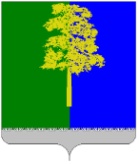 Муниципальное образование Кондинский районХанты-Мансийского автономного округа – ЮгрыАДМИНИСТРАЦИЯ КОНДИНСКОГО РАЙОНАПОСТАНОВЛЕНИЕВ соответствии с пунктом 18 части 1 статьи 14 Федерального закона                       от 06 октября 2003 года № 131-ФЗ «Об общих принципах организации местного самоуправления в Российской Федерации», планом основных мероприятий по реализации Концепции обращения с отходами производства и потребления в Ханты-Мансийском автономном округе – Югре на период до 2020 года, утвержденным распоряжением Правительства Ханты-Мансийского автономного округа – Югра от 30 сентября 2011 года № 543-рп «О плане основных мероприятий по реализации Концепции обращения с отходами производства и потребления в Ханты-Мансийском автономном округе - Югре на период до 2020 года», администрация Кондинского района постановляет:1. Утвердить Генеральную схему санитарной очистки территорий населенных пунктов Кондинского района (приложение).2. Постановление опубликовать в газете «Кондинский вестник» и разместить на официальном сайте органов местного самоуправления муниципального образования Кондинский район.3. Настоящее постановление вступает в силу после его официального опубликования.4. Контроль за выполнением постановления возложить на заместителя главы администрации района, курирующего вопросы жилищно-коммунального хозяйства.чт/Банк документов/Постановления 2014Приложениек постановлению администрации районаот 26.12.2014 № 2826Генеральная схема санитарной очистки территорийнаселенных пунктов Кондинского района(далее – Генеральная схема)Раздел 1. Общие положения1.1. Введение.Настоящий документ составлен управлением жилищно-коммунального хозяйства администрации Кондинского района, органами санитарно-эпидемиологического надзора охраны окружающей среды.Генеральная схема разрабатывается в составе градостроительной документации и утверждается органами местного самоуправления.Генеральная схема предусматривает организацию рациональной системы сбора, удаления, обезвреживания и утилизации основных видов отходов.Одним из существенных элементов благоустройства городских и сельских поселений является санитарная очистка населенных мест. Под санитарной очисткой подразумевают комплекс плановых, организационных, санитарных, санитарно-технических, хозяйственных мероприятий по сбору, удалению, обезвреживанию и захоронению отходов, образующихся в населенных местах, в целях сохранения здоровья населения и общего благоустройства. Санитарная очистка населенных мест включает в себя организационно-структурный, нормативно-правовой, технический и экологический аспекты.Генеральная схема определяет методы сбора, удаления, обезвреживания и утилизации основных видов отходов, целесообразность строительства, реконструкции или расширения объектов по обращению с отходами, очередность выполняемых мероприятий.Генеральная схема предусматривает достижение следующих целей:Централизованный сбор основных видов отходов.Предотвращение несанкционированного размещения отходов в окружающей среде.Размещение отходов на объектах захоронения, отвечающих нормативным требованиям (развитие системы утилизации и переработки отходов).Состав и содержание основных разделов Генеральной схемы санитарной очистки территории населенных пунктов Кондинского района отвечает требованиям МДК 7-01.2003 Методические рекомендации «О порядке разработки генеральных схем очистки территории населенных пунктов Российской Федерации» (утверждены постановлением Госстроя Российской Федерации от 21 августа 2003 года № 152 «Об утверждении Методических рекомендаций о порядке разработки генеральных схем очистки территорий населенных пунктов Российской Федерации»).Генеральная схема содержит краткую характеристику территории, анализ существующей системы обращения с отходами и перспектив ее развития, перечень и обоснование мероприятий по организации санитарной очистки территории населенных пунктов, оценку необходимых капиталовложений и финансово-экономические инструменты развития санитарной очистки.Анализ общих сведений о Кондинском районе позволил выявить его отличительные особенности, имеющие немаловажное значение при разработке мероприятий санитарной очистки, в частности для Кондинского района характерны низкая плотность населения, резко континентальный климат, болотистая местность, наличие труднодоступных малонаселенных деревень.1.2. Определения.В настоящем документе применяются следующие термины и их определения:Биологические отходы - биологические ткани и органы, образующиеся в результате медицинской и ветеринарной оперативной практики, медико-биологических экспериментов, гибели скота, других животных и птицы, и другие отходы, получаемые при переработке пищевого и непищевого сырья животного происхождения, а также отходы биотехнологической промышленности. (ГОСТ 30772-2001 «Ресурсосбережение. Обращение с отходами. Термины и определения»).Бункер - стандартная емкость для сбора, накопления, хранения и транспортирования отходов, включая крупногабаритные отходы, объемом свыше 6 куб. м.Вид отходов - совокупность отходов, которые имеют общие признаки в соответствии с системой классификации отходов (Федеральный закон от 24 июня 1998 года № 89-ФЗ «Об отходах производства и потребления»).Вторичное сырье - вторичные материальные ресурсы, для которых имеется реальная возможность и целесообразность использования в народном хозяйстве (ГОСТ                           30772-2001«Ресурсосбережение. Обращение с отходами. Термины и определения»).Захоронение отходов - изоляция отходов, не подлежащих дальнейшему использованию, в специальных хранилищах в целях предотвращения попадания вредных веществ в окружающую среду (Федеральный закон от 24 июня 1998 года № 89-ФЗ «Об отходах производства и потребления»).Использование отходов - применение отходов для производства товаров (продукции), выполнения работ, оказания услуг или для получения энергии (Федеральный закон                     от 24 июня 1998 года № 89-ФЗ «Об отходах производства и потребления»).Кадастр отходов - систематизированный на федеральном (межгосударственном) уровне свод паспортизованных сведений о происхождении и физико-химических свойствах (с учетом опасности для людей, окружающей среды, ресурсных данных), нормативно-методическом обеспечении и направлениях ликвидации отходов различных видов, составляемый путем непрерывного отслеживания хода работ по паспортизации отходов (ГОСТ 30772-2001 Ресурсосбережение. Обращение с отходами).Контейнер - стандартная емкость для сбора, накопления, хранения и транспортирования отходов, металлическая, деревянная или пластиковая, с крышкой (крышками), объемом до 6 куб. м включительно.Комплексный полигон отходов - межмуниципальный (межпоселенческий) объект ликвидации отходов, в состав которого входят внесенный в государственный реестр полигон твёрдых бытовых отходов (далее также - ТБО) и мусоросортировочная линия (станция, завод), а также могут входить полигон промышленных отходов (далее также - ПО) и объекты по обработке, обезвреживанию и переработке отходов, по подготовке и использованию вторичного сырья, выпуску продукции из вторичного сырья, площадки складирования вторичного сырья и продукции.Контейнерные площадки - огражденные места имеющие твердое покрытие для установки мусорных бункеров и контейнеров. Они предназначены для защиты контейнеров от доступа посторонних лиц и животных, кроме того, контейнерные площадки могут служить некоторым «украшением», позволяющим облагородить место выноса мусора.Крупногабаритные отходы (КГО) - отходы хозяйственной деятельности и потребления, утратившие свои потребительские свойства, размерами более 75 см в одну из сторон (в том числе мебель, бытовая техника, тара и упаковка от бытовой техники, мусор от ремонта и реконструкции квартир и мест общего пользования в многоквартирном доме и другой).Ликвидация отходов - деятельность, связанная с безопасными и ресурсосберегающими процессами обработки изделий, приборов, материалов на последней стадии их жизненного цикла (при их превращении в отход) с целью использования той части отходов, которая представляет ценность как вторичные ресурсы, обезвреживания той части отходов, которая представляет опасность для здоровья человека и окружающей среды, и захоронения той части отходов, которая не может быть использована и не должна быть обезврежена.Лом и отходы цветных и (или) черных металлов - пришедшие в негодность или утратившие свои потребительские свойства изделия из цветных и (или) черных металлов и их сплавов, отходы, образовавшиеся в процессе производства изделий из цветных и (или) черных металлов и их сплавов, а также неисправимый брак, возникший в процессе производства указанных изделий (Федеральный закон от 24 июня 1998 года № 89-ФЗ «Об отходах производства и потребления»).Медицинские отходы (отходы лечебно-профилактических учреждений) - отходы, образующиеся в организациях при осуществлении медицинской и/или фармацевтической деятельности, выполнении лечебно-диагностических и оздоровительных процедур, подразделяющиеся на пять классов опасности (А, Б, В, Г, Д) в зависимости от степени их эпидемиологической, токсикологической и радиационной опасности, а также негативного воздействия на среду обитания (по санитарным требованиям и нормам – СанПиН                       2.1.7.2790-10 «Санитарно-эпидемиологические требования к обращению с медицинскими отходами»).Межпоселенческий объект по обращению с отходами - объект по обращению с отходами межмуниципального статуса, рассчитанный на прием, обработку, сортировку, перегрузку и ликвидацию отходов от нескольких городских и/или сельских поселений в пределах одного муниципального района. Место накопления отходов - специально отведенное место (площадка, сооружение, оборудование), предназначенное для складирования и накопления отходов и обустроенное в соответствии с требованиями законодательства в области охраны окружающей среды и обеспечения санитарно-эпидемиологического благополучия населения.Место сбора отходов - специально отведенное место, предназначенное для сбора отходов и обустроенное в соответствии с нормативными требованиями.Минимизация отходов - сокращение или полное прекращение образования отходов в источнике или технологическом процессе (ГОСТ 30772-2001«Ресурсосбережение. Обращение с отходами. Термины и определения»).Мусор - мелкие неоднородные сухие или влажные отходы (ГОСТ                                      30772-2001 «Ресурсосбережение. Обращение с отходами. Термины и определения»).Мусороперегрузочная станция - сооружение, предназначенное для осуществления комплекса работ по перегрузке отходов из транспортных средств малой грузоподъемности в транспортные средства большой грузоподъемности.Накопление отходов - временное складирование отходов (на срок не более чем шесть месяцев) в местах (на площадках), обустроенных в соответствии с требованиями законодательства в области охраны окружающей среды и законодательства в области обеспечения санитарно-эпидемиологического благополучия населения, в целях их дальнейшего использования, обезвреживания, размещения, транспортирования (Федеральный закон от 24 июня 1998 года № 89-ФЗ «Об отходах производства и потребления»).Норматив образования отходов - установленное количество отходов конкретного вида при производстве единицы продукции (Федеральный закон от 24 июня 1998 года                   № 89-ФЗ «Об отходах производства и потребления»).Норма накопления отходов - количество отходов, образующихся на расчетную единицу (человек - для жилищного фонда; одно место в гостинице; 1 кв. м торговой площади для магазинов и складов и т. д.) в единицу времени (день, год). Норму накопления определяют в единицах массы (кг) или объема (л, куб. м). Обезвреживание отходов - обработка отходов, в том числе сжигание и обеззараживание отходов на специализированных установках, в целях предотвращения вредного воздействия отходов на здоровье человека и окружающую среду (Федеральный закон от 24 июня 1998 года № 89-ФЗ «Об отходах производства и потребления»).Обеззараживание отходов - уменьшение до предельно допустимых норм загрязнения и заражения отходов и вторичного сырья радиоактивными и опасными химическими веществами путем дезактивации, дегазации и демеркуризации, а также опасными биологическими веществами путем дезинфекции и детоксикации (ГОСТ Р 22.0.02-94 «Безопасность в чрезвычайных ситуациях. Термины и определения основных понятий»).Обработка отходов - деятельность, связанная с выполнением каких-либо технологических операций, которые могут привести к изменению физического, химического или биологического состояния отходов для обеспечения последующих работ по обращению с отходами (ГОСТ 30772-2001«Ресурсосбережение. Обращение с отходами. Термины и определения»).Обращение с отходами - деятельность по сбору, накоплению, использованию, обезвреживанию, транспортированию, размещению отходов (Федеральный закон от 24 июня 1998 года № 89-ФЗ «Об отходах производства и потребления»).Объекты инфраструктуры - предприятия и организации, которые создают условия для нормального функционирования производства и обращения товаров, а также жизнедеятельности людей, деятельность которых не связана с производством товаров (офисы, торговые предприятия, учреждения образования и здравоохранения, учреждения финансовой системы, связи и т.п.).Объект размещения отходов - специально оборудованное сооружение, предназначенное для размещения отходов (полигон, шламохранилище, хвостохранилище, отвал горных пород и другое) (Федеральный закон от 24 июня 1998 года № 89-ФЗ «Об отходах производства и потребления»).Опасные отходы - отходы, существование которых и (или) обращение с которыми представляет опасность для жизни, здоровья человека и окружающей природной среды (ГОСТ 30772-2001 «Ресурсосбережение. Обращение с отходами. Термины и определения»).Организация коммунального комплекса - юридическое лицо независимо от его организационно-правовой формы, осуществляющее эксплуатацию системы (систем) коммунальной инфраструктуры, используемой (используемых) для производства товаров (оказания услуг) в целях обеспечения водоснабжения, водоотведения и очистки сточных вод, и (или) осуществляющее эксплуатацию объектов, используемых для обращения с ТБО (Федеральный закон от 30 декабря 2004 года № 210-ФЗ «Об основах регулирования тарифов организаций коммунального комплекса»).Осадки сточных вод - твердая фракция сточных вод, состоящая из органических и минеральных веществ, выделенных в процессе очистки сточных вод методом отстаивания (сырой осадок), и комплекса микроорганизмов, участвовавших в процессе биологической очистки сточных вод и выведенных из технологического процесса (избыточный активный ил) (ГОСТ Р 17.4.3.07-2001 «Охрана природы. Почвы»).Отходообразователи - физические и юридические лица, индивидуальные предприниматели (жители, предприятия и организации всех форм собственности), в процессе деятельности которых образуются отходы.Отходы автотранспорта - отходы, образующиеся при эксплуатации и ремонте транспортных средств, а также остатки транспортных средств, вышедших из эксплуатации.Отходы потребления - остатки веществ, материалов, предметов, изделий, товаров (продукции или изделий), частично или полностью утративших свои первоначальные потребительские свойства для использования по прямому или косвенному назначению в результате физического или морального износа в процессах общественного или личного потребления (жизнедеятельности), использования или эксплуатации (ГОСТ                               30772-2001«Ресурсосбережение. Обращение с отходами. Термины и определения»).Отходы, приравненные к твердым бытовым отходам, - отходы потребления, образующиеся в офисах, торговых предприятиях, промышленных объектах, школах, больницах, других учреждениях, сходные по составу с твердыми бытовыми отходами (далее твердые бытовые и приравненные к ним отходы).Отходы производства и потребления (далее - отходы) - остатки сырья, материалов, полуфабрикатов, иных изделий или продуктов, которые образовались в процессе производства или потребления, а также товары (продукция), утратившие свои потребительские свойства (Федеральный закон от 24 июня 1998 года № 89-ФЗ «Об отходах производства и потребления»).Перевозчик отходов - любое юридическое лицо, индивидуальный предприниматель, осуществляющее транспортирование опасных или других отходов (ГОСТ                                 30772-2001«Ресурсосбережение. Обращение с отходами. Термины и определения»).Переработка отходов - деятельность, связанная с выполнением технологических процессов по обращению с отходами для обеспечения повторного использования в народном хозяйстве полученных сырья, энергии, изделий и материалов (ГОСТ                                         30772-2001«Ресурсосбережение. Обращение с отходами. Термины и определения»).Площадка временного накопления - специально обустроенное и/или оборудованное место накопления отходов, представляющее собой площадку с твердым, водонепроницаемым основанием и имеющее ограждение, которое предотвращает раздувание отходов ветром, а также оборудованное системой сбора фильтрационных вод.Позвонковая система вывоза отходов - система вывоза отходов, осуществляемая по утвержденному графику, без стационарных контейнеров с использованием индивидуальных контейнеров/мешков, размещаемых отходообразователями вдоль маршрута проезда мусоровоза.Полигон отходов - объект размещения отходов, внесенный в государственный реестр и оборудованный комплексом природоохранных сооружений, предназначенных для централизованного размещения, обезвреживания и размещения отходов, обеспечивающий защиту от загрязнения атмосферы, почвы, поверхностных и грунтовых вод, препятствующий распространению грызунов, насекомых и болезнетворных микроорганизмов. Полигон промышленных отходов - полигон отходов, предназначенный для складирования, изоляции и обезвреживания промышленных отходов I - V классов опасности.Полигон твердых бытовых отходов (полигон ТБО) - полигон отходов, предназначенных для складирования, изоляции и обезвреживания ТБО.Прессующая установка - комплекс оборудования и сооружений, предназначенные для уплотнения отходов с целью снижения их объема.Промышленные отходы - остатки сырья, материалов, полуфабрикатов, иных изделий или продуктов, которые образовались в процессе производственной деятельности хозяйствующих субъектов.Пункты приема вторичного сырья и опасных отходов - места, организуемые на территории населенных пунктов, в которых осуществляется прием вторичного сырья и опасных отходов.Раздельный (селективный) сбор отходов - вид сбора отходов, предусматривающий в местах сбора и/или накопления отходов разделение отходов согласно определенным критериям на качественно различающиеся составляющие (компоненты, фракции) в виде вторичного сырья (текстиль, бумага, стекло, пластик, металл и пр.), компостной фракции (пищевые и растительные отходы) и/или опасных отходов (отработанные батарейки, ртутьсодержащие лампы и пр.).Размещение отходов - хранение и захоронение отходов (Федеральный закон                        от 24 июня 1998 года № 89-ФЗ «Об отходах производства и потребления»).Региональный оператор - юридическое лицо, определяемое Правительством Ханты-Мансийского автономного округа - Югры на конкурсной основе по принципам частно-государственного партнерства с решающей долей, осуществляющее организацию и контроль предпроектной проработки, проектирования, строительства и эксплуатации межмуниципальных (межпоселенческих) объектов перегрузки, сортировки, переработки и размещения отходов на территории округа, а также осуществляющее функции координатора по вопросам сбора, накопления, транспортирования, обезвреживания, использования и размещения муниципальных отходов, включая вторичное сырье и опасные отходы, на указанных объектах.Реконструкция объекта размещения отходов - совокупность проектно-строительных работ, связанных с изменением основных технико-экономических показателей объекта размещения отходов и повышения эффективности его использования, предусматривающих изменение габаритов и технических показателей, капитальное строительство, разборку и/или изменение действующих конструкций и сооружений, изменение инженерных систем и коммуникаций.Рекультивация объекта размещения отходов - комплекс работ, выполняемых по проекту и направленных на восстановление продуктивности и народнохозяйственной ценности восстанавливаемых территорий на месте закрытого (ликвидированного) объекта размещения отхода, а также на улучшение окружающей среды.Ртутьсодержащие отходы - ртутьсодержащие изделия и приборы, утратившие полностью или частично свои потребительские свойства (отработанные или пришедшие в негодность), металлическая ртуть, материалы и предметы, загрязненные металлической ртутью и ее соединениями.Сбор отходов - прием или поступление отходов от физических лиц и юридических лиц в целях дальнейшего использования, обезвреживания, транспортирования, размещения таких отходов (Федеральный закон от 24 июня 1998 года № 89-ФЗ «Об отходах производства и потребления»).Свалки отходов несанкционированные - территории, используемые, но не предназначенные для размещения на них отходов (ГОСТ 30772-2001«Ресурсосбережение. Обращение с отходами. Термины и определения»).Свалки отходов санкционированные - разрешенные органами исполнительной власти (т.е. органами местного самоуправления) территории (существующие площадки) для размещения отходов, но не обустроенные в соответствии со строительными и природоохранными нормами и правилами. Являются временными, подлежат обустройству в соответствии с указанными требованиями или закрытию в сроки, необходимые для проектирования и строительства полигонов отходов, отвечающих требованиям законодательства (в соответствии с письмом Минприроды Российской Федерации                              от 11 июля 1995 года № 01-11/29-2002 «О Временных методических рекомендациях по проведению инвентаризации мест захоронения и хранения отходов в Российской Федерации»).Система комплексного управления отходами - сбалансированный комплекс взаимосвязанных элементов управления отходами (сбор, учет и анализ данных, принятие и осуществление выверенных управленческих действий, контроль над их исполнением и непрерывное корректирование), способствующий организации эффективного экономически обоснованного и экологически безопасного обращения с отходами.Складирование отходов - деятельность, связанная с упорядоченным размещением отходов в контейнерах, помещениях, сооружениях на отведенных для этого участках территории в целях контролируемого хранения в течение определенного интервала времени (ГОСТ 30772-2001«Ресурсосбережение. Обращение с отходами. Термины и определения»).Собственник отходов - физическое лицо, юридическое лицо или индивидуальный предприниматель, производящие отходы, в собственности которого они находятся, которые намерено осуществляют заготовку, переработку отходов и другие работы по обращению с отходами, включая их отчуждение (ГОСТ 30772-2001«Ресурсосбережение. Обращение с отходами. Термины и определения»).Сортировка отходов - обработка отходов, включающая разделение и/или смешение отходов согласно определенным критериям на качественно различающиеся составляющие (стекло, пластик, металл, бумага и пр.) (ГОСТ 30772-2001«Ресурсосбережение. Обращение с отходами. Термины и определения»).Специализированные организации - юридические лица и индивидуальные предприниматели, осуществляющие сбор, транспортирование, обезвреживание, использование и размещение отходов, имеющие лицензии на осуществление деятельности по сбору, транспортированию, использованию, обезвреживанию и размещению отходов                 I - IV класса опасности.Строительные отходы - это остатки сырья, материалов, иных изделий и продуктов, образующихся при строительстве, реконструкции, ремонте, разрушении, сносе, разборке зданий, сооружений, инженерных коммуникаций и промышленных объектов.Тарифы для населения за сбор, вывоз и утилизацию твердых бытовых отходов - система ставок за сбор, вывоз и утилизацию 1 куб. м твердых бытовых отходов, по которым осуществляются расчеты с населением («Методические рекомендации по финансовому обоснованию тарифов на вывоз ТБО» постановление Правительства Российской Федерации от 17 ноября 2001 года № 797, Федеральный закон от 24 июня 1998 года № 89-ФЗ «Об отходах производства и потребления», постановление Правительства Российской Федерации от 21 августа 2001 года № 609 «О мерах по ликвидации системы перекрестного субсидирования потребителей услуг по водоснабжению, водоотведению, теплоснабжению, а так же уничтожению, утилизации и захоронению ТБО», «Правила предоставления услуг по вывозу твердых и жидких бытовых отходов» постановление Правительства Российской Федерации от 10 февраля 1997 года № 155.)Твердые бытовые отходы (ТБО) - отходы потребления, образующиеся у населения, в том числе при приготовлении пищи, уборке и ремонте жилых помещений, содержании придомовых территорий и мест общего пользования, содержании в жилых помещениях домашних животных и птиц, а также устаревшие, пришедшие в негодность предметы домашнего обихода (ГОСТ Р 53692-2009 «Ресурсосбережение. Обращение с отходами. Этапы технологического цикла отходов»).Технологический цикл отхода - последовательность технологических процессов ликвидации конкретного отхода (ГОСТ 30772-2001«Ресурсосбережение. Обращение с отходами. Термины и определения»).Транспортирование отходов - перемещение отходов с помощью транспортных средств вне границ земельного участка, находящегося в собственности юридического лица или индивидуального предпринимателя либо предоставленного им на иных правах (Федеральный закон от 24 июня 1998 года № 89-ФЗ «Об отходах производства и потребления»).Хозяйствующий субъект – это лицо которое самостоятельно организует свою деятельность и несёт полную ответственность за риск возникающий от его деятельности.Хранение отходов - содержание отходов в объектах размещения отходов в целях их последующего захоронения, обезвреживания или использования (Федеральный закон                       от 24 июня 1998 года № 89-ФЗ «Об отходах производства и потребления»).Управление отходами - регламентация и регулирование всех процессов, связанных с организацией образования, складирования, накопления, сбора, транспортирования, обезвреживания, использования, хранения и захоронения отходов, учета и контроля за движением потоков отходов, а также реализация мероприятий по уменьшению количества образования отходов и их направления на захоронение.Утилизация отходов - деятельность, связанная с использованием отходов на этапах их технологического цикла, и/или обеспечение повторного (вторичного) использования или переработки списанных изделий (ГОСТ 30772-2001«Ресурсосбережение. Обращение с отходами. Термины и определения»).Экологически безопасное обращение с отходами - отсутствие превышений допустимого риска для окружающей среды со стороны отходов при их сборе, накоплении, транспортировании, обезвреживании, использовании, хранении и захоронении.1.3 Сокращения и обозначенияВ настоящем документе применяются следующие сокращения и их обозначения:АС - автотранспортные средства;ВМР - вторичные материальные ресурсы;ВС - вторичное сырье;ЖКХ - жилищно-коммунальное хозяйство;КГО - крупногабаритные отходы.Концепция - Концепция обращения с отходами производства и потребления в Ханты-Мансийском автономном округе - Югре на период до 2020 года (одобрена постановлением Правительства автономного округа от 03 июня 2011 года № 191-п «О Концепции обращения с отходами производства и потребления в Ханты-Мансийском автономном округе - Югре на период до 2020 года»);КП - комплексный полигон;МПС - мусороперегрузочные станции;МО - муниципальное образование;ООС - охрана окружающей среды;ОС - окружающая среда;ОСВ - осадки сточных вод;ПВН - площадка временного накопления;РСО – ртутьсодержащие отходы;СКУО - система комплексного управления отходами;ТБО - твердые бытовые отходы;Автономный округ - Ханты-Мансийский автономный округ – Югра.Раздел 2.	Краткая характеристика территории2.1.	Географическое положение, природно-климатические условия, состояние окружающей среды.Кондинский район расположен в юго-западной части Ханты-Мансийского автономного округа - Югры, на западе Западно-Сибирской равнины, в пределах Кондинской низменности. На востоке и юго-востоке граничит с Тобольским и Уватским районами Тюменской области, на северо-востоке и севере с Ханты-Мансийским, Октябрьским и Советским районами, западная граница со Свердловской областью.Площадь Кондинского района 54,64 тыс. км2 - это 1/10 площади территории автономного округа. Кондинский район состоит из городских поселений: Кондинское                      (с находящимися в его составе населенными пунктами: поселок городского типа Кондинское, деревня Никулкина, деревня Старый Катыш, деревня Ильичевка); Куминский; Луговой; Междуреченский; Мортка (пос. Мортка, деревня Юмас, село Ямки, деревня Сотник) и сельских поселений: Болчары (с находящимися в его составе населенными пунктами: село Болчары, село Алтай, деревня Кама); Леуши (село Леуши, пос. Лиственичный, пос. Ягодный, пос. Дальний); Мулымья (пос. Мулымья, пос. Назарово, село Чантырья, село Шаим, деревня Ушья, поселок Супра); Половинка; Шугур (деревня Шугур, село Карым). Муниципальные образованияв границах Кондинского района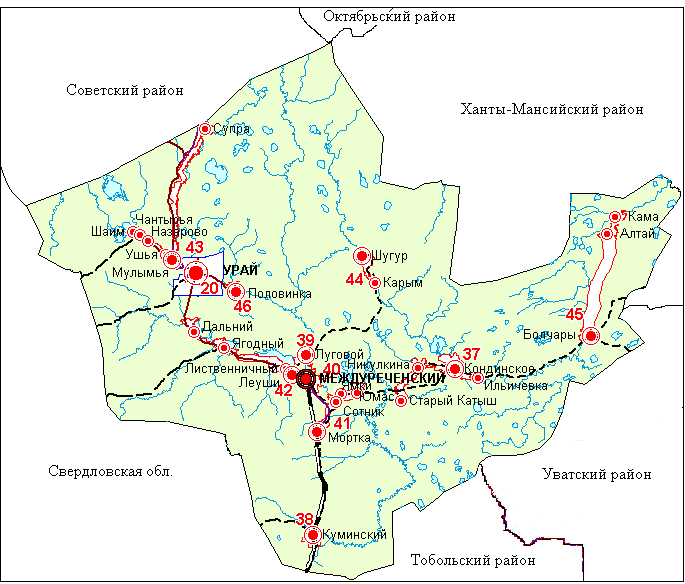 37 Городское поселение Кондинское39 Городское поселение Луговой40 Городское поселение Междуреченский41 Городское поселение Мортка42 Сельское поселение Леуши43 Сельское поселение Мулымья44 Сельское поселение Шугур45 Сельское поселение Болчары46 Сельское поселение ПоловинкаГородские округа20 Город УрайРис. 1 Схема расположения Кондинского районаКлиматическая характеристика района характеризуется среднеконтинентальным климатом с суровой продолжительной зимой, умеренно теплым коротким летом, непродолжительными весенним и осенним периодами, поздними весенними и ранними осенними заморозками, коротким безморозным периодом.Географическое положение района определяет факторы формирования климата, наиболее важными из которых являются перенос воздушных масс с запада и влияние континента. Взаимодействие двух противоположных факторов придает своеобразие циркуляции атмосферы над рассматриваемой территорией, вызывая резкую смену циклонов и антициклонов. Как следствие - происходят частые изменения погоды и отмечаются сильные ветры. Земельные угодья представлены в основном лесными площадями, болотами и водными объектами, на долю которых приходится 97,8% (в т.ч. болота - 46,2%) от всей площади района. Общая площадь земель лесного фонда Кондинского района составляет 5124,8 тыс.га.Общие особенности рельефа – выположенность и слабая дренированность – способствуют активному процессу заболачивания. Экологическая ситуация в районе в целом соответствует норме и отличается от состояния окружающей среды в районах активного нефтепромыслового освоения.2.2.	Административно-территориальное устройство, численность населения.В состав района входят 10 городских и сельских поселений общим числом 27 населенных пунктов (табл. 2.1.1.). Административный центр – пгт.Междуреченский, в котором проживает около 35 % населения района (11423 человек).Таблица 2.1.1. Численность населения в разрезе населенных пунктов Кондинского района2.3.	Социально-экономическое развитие территорииТранспортное сообщение в Кондинском районе представлено железнодорожным, воздушным, водным и автомобильным видами транспорта. Отрицательной особенностью транспортного комплекса района является отсутствие круглогодичного автомобильного сообщения между некоторыми поселениями района.Постоянное автомобильное сообщение обеспечено между следующими населенными пунктами в границах Кондинского района: 2.3.1. пгт. Междуреченский – г. Урай (120 км);2.3.2. пгт. Междуреченский – пгт. Мортка (36 км);2.3.3. г. Урай – с. Шаим (35 км);2.3.4. с. Ямки – д. Сотник (13 км);2.3.6. с. Леуши – п. Лиственичный (3 км),2.3.7. п. Половинка – г. Урай (36 км).Временное автомобильное сообщение обеспечивается зимней автомобильной дорогой:2.3.8. пгт. Междуреченский – г. Нижняя Тавда (197 км);2.3.9. пгт. Междуреченский – с. Болчары (260 км);2.3.10. пгт. Кондинское – д. Никулкина (26 км);2.3.11. с. Болчары – с. Демьянское (54 км);2.3.12. пгт. Междуреченский – д. Шугур (104 км);2.3.13. с. Алтай – д. Кама (20 км);2.3.14. д. Шугур – с. Карым (18 км);2.3.15. с. Болчары – ЛПДС «Кедровое» (23 км);2.3.16. пгт. Междуреченский – пгт. Луговой (30 км).3. Объемы образования отходов3.1.1. Объемы образования муниципальных отходов.Для последующего обоснования мероприятий использованы расчетные значения объемов и массы образующихся ТБО – (табл. 3.1.1).Таблица 3.1.1.Сводные данные по расчетным объемам образования ТБО*Для расчета использованы следующие данные:норма накопления ТБО от населения - 1,47 куб. м/ (чел.*год) (средневзвешенное значение, рассчитанное по утвержденным нормам накопления ТБО по муниципальному образованию Кондинский район);доля отходов инфраструктуры в общем объеме отходов:0 % - для населенных пунктов с численностью населения 100 и менее человек;10 % - для населенных пунктов с численностью населения от 101 до 1000 человек; (коэф. 1, 1);20 % - для населенных пунктов с численностью населения от 1001 до 10000 человек; (коэф.1, 2);30 % - для населенных пунктов с численностью населения от 10001 до 100000 человек; (коэф.1, 3).Плотность ТБО в Кондинском районе - 250 кг/куб. м (0,25 т). («Временные рекомендации по расчету выбросов вредных веществ в атмосферу в результате сгорания на полигонах ТБО и размера предъявляемого иска за загрязнение атмосферного воздуха» (утв. Минэкологии Российской Федерации 02 ноября 1992г.) Зарегистрировано в Минюсте Российской Федерации 16 ноября 1992 года, регистрационный № 87).Таблица 3.1.2. Расчет объема образования ТБО*Для расчета использованы следующие данные:На территории Кондинского района в настоящее время действуют нормативы потребления, установленные распоряжением главы МО Кондинский район                    от 16 октября 2001 года № 605-р «О нормативах потребления жилищно-коммунальных услуг на территории Кондинского района», а именно:- благоустроенный жилой фонд – 1,18 м3/год на 1 чел.;- неблагоустроенный жилой фонд – 1,65 м3/год на 1 чел.По данным статистики, в Кондинском районе благоустроенный жилой фонд составляет 34% от общей площади жилого фонда: (818000/276700*100=34):- общая площадь жилого фонда - 818 тыс. м2;- площадь жилого фонда с отоплением - 276,7 тыс. м2,1,47 - средневзвешенное значение, рассчитанное по утвержденным нормам накопления ТБО.На территории Кондинского района в девятнадцати малых труднодоступных населенных пунктах, а именно: д. Ильичевка, д. Никулкина, д. Старый Катыш, пгт. Луговой, д. Юмас, с. Ямки, д. Сотник, п. Дальний, п. Ягодный, п. Назарово, п. Супра, с. Чантырья, с. Шаим, д. Шугур, с. Карым, с. Болчары, с. Алтай, д. Кама, п. Половинка отсутствуют какие-либо централизованные схемы сбора, вывоза и размещения твердых бытовых отходов, жители вывозят отходы на свалку самостоятельно. В пгт. Междуреченский, пгт. Мортка, с. Леуши, п. Лиственичный, п. Ягодный, п. Дальний сбор, вывоз и размещения твердых бытовых отходов осуществляется на действующем полигоне твердых бытовых отходов в пгт. Междуреченский.Таблица 3.1.3.Общая характеристика состояния системы сбора ТБОВ Кондинском районе отходы производства и потребления размещаются и утилизируются на 1 полигоне и 14-и несанкционированных свалках.Перечень объектов, уже выведенных из эксплуатации и подлежащих рекультивации в первую очередь, приведен в таблице 3.1.3.Перечень санкционированных и несанкционированных свалок, которые подлежат закрытию и рекультивации, но будут эксплуатироваться во время строительства новых полигонов ТБО, приведен в таблице 3.1.4.  Основные характеристики специализированного объекта размещения отходов (полигон ТБО) приведены в таблице 3.1.5. 												    Таблица 3.1.3.Объекты размещения отходов, подлежащие рекультивацииТаблица 3.1.5.Характеристика специализированного объекта размещения отходов 3.3.2. Крупногабаритные отходы.Крупногабаритные отходы - отходы хозяйственной деятельности и потребления, утратившие свои потребительские свойства, размерами более 75 см в одну из сторон (в том числе мебель, бытовая техника, тара и упаковка от бытовой техники, мусор от ремонта и реконструкции квартир и мест общего пользования в многоквартирном доме и другой).Система сбора крупногабаритных отходов в настоящее время не налажена – крупногабаритные отходы сваливаются населением вблизи контейнерных площадок. Специально оборудованные места для сбора крупногабаритных отходов или бункеры отсутствуют.Захламленные крупногабаритными отходами контейнерные площадки периодически убираются, отходы вывозятся на свалки и полигоны бортовыми машинами. 3.3.3. Строительные отходы.Строительные отходы - остатки сырья, материалов, иных изделий и продуктов, образующихся при строительстве, реконструкции, ремонте, разрушении, сносе, разборке зданий, сооружений, инженерных коммуникаций и промышленных объектов.Строительные отходы с территорий городского поселения Междуреченский, городского поселения Мортка, сельского поселения Леуши вывозятся на полигон твердых бытовых отходов в пгт.Междуреченский. Сбор и вывоз строительных отходов организации осуществляют самостоятельно.Строительные отходы, образовавшиеся на территориях оставшихся восьми поселений, направляются на несанкционированные объекты размещения отходов.Учет образования и размещения отходов на территориях не ведется.3.3.4. Отходы автотранспорта.К отходам автотранспорта отнесены все виды отходов, образующихся при эксплуатации и ремонте транспортных средств, а также остатки транспортных средств, вышедших из эксплуатации.Особенность отходов автотранспорта является их разнообразие по агрегатному состоянию, классу опасности, физическим и химическим свойствам. Поэтому раздельный сбор отходов автотранспорта является обязательным условием для возможности их эффективного использования и переработки.Общий объем образования отходов автотранспорта на территории Кондинского района не установлен. Система сбора отходов автотранспорта от населения не налажена (отсутствуют пункты приема отходов). Организации на договорной основе сдают на утилизацию отходы автотранспорта (отработанные масла, покрышки, аккумуляторы и др.) предприятию ООО «ЭкоТех» (г.Урай).3.3.5. Опасные отходы.Опасные отходы - отходы, существование которых и (или) обращение с которыми представляет опасность для жизни, здоровья человека и окружающей природной средыК опасным (токсичным) отходам относятся элементы питания (батарейки), отходы товаров бытовой химии в виде отходов лаков, красок, аэрозолей, средств борьбы с насекомыми и прочие компоненты I-III классов опасности, содержащиеся в твердых бытовых отходах.Учет объемов образования опасных отходов не ведется.В настоящее время на территории Кондинского района опасные отходы в полном объеме вывозятся на объекты захоронения твердых бытовых отходов или несанкционированно размещаются в окружающей среде. 3.3.6. Ртутьсодержащие отходы.К ртутьсодержащим отходам относятся ртутьсодержащие изделия и приборы, утратившие полностью или частично свои потребительские свойства, а также металлическая ртуть, материалы и предметы, загрязненные металлической ртутью и ее соединениями. Основным видом (практически 100 % от общего объема) ртутьсодержащих отходов, образующихся на территории населенных пунктов Кондинского района, являются отработанные или пришедшие в негодность ртутные лампы, люминесцентные ртутьсодержащие трубки, термометры.Учет образования ртутьсодержащих отходов ведется хозяйствующими субъектами, отчитывающимися по форме № 2-ТП (отходы). Расчетное значение объемов образования ртутьсодержащих отходов приведено в таблице 3.3.6.1.Таблица 3.3.6.1.	Расчетные объемы образования ртутьсодержащих отходов (ртутные лампы, люминесцентные ртутьсодержащие трубки) в населенных пунктах Кондинского районаОрганизации сдают ртутьсодержащие отходы на хранение и транспортировку (на договорной основе) специализированной организации – ООО «ЭкоТех» (г. Урай), либо на переработку специализированным организациям ООО «Ваш выбор» г. Тюмень, «УралЭкоСервис» г. Екатеринбург.Система сбора ртутьсодержащих отходов от населения в настоящее время отсутствует, данный вид отходов не выделяется из твердых бытовых отходов и идет на захоронение.3.3.7 Медицинские отходыМедицинские отходы (отходы медицинских учреждений) подразделяются на пять классов опасности (А, Б, В, Г, Д) в зависимости от степени их эпидемиологической, токсикологической и радиационной опасности, а также негативного воздействия на среду обитания. Три первых класса ранжируют отходы по степени эпидемиологической значимости, четвертый класс – токсикологические опасные отходы, пятый – радиационно-опасные.Количество медицинских отходов, образующихся в медицинских учреждениях населенных пунктов Кондинского района, представлено в таблице 3.3.7.1.Таблица 3.3.7.1.Ориентировочные расчетные объемы образования медицинских отходов (классы Б и В) в медицинских учреждениях Кондинского района (расчетные данные)Медицинские отходы класса Б в пгт.Междуреченский Бюджетное учреждение (далее - БУ) Ханты-Мансийского автономного округа – Югры «Кондинская районная больница» собирают по подразделениям, проводят термическую утилизацию медицинских отходов, превращая их в отходы класса А, и в соответствии с муниципальным контрактом вывозят на полигон захоронения твердых бытовых отходов. Биологический материал, образующийся при работе медицинских учреждений, обеззараживают, накапливают и хранят в морозильной камере в упаковках, в специально отведенном помещении, а по мере накопления утилизацию производится путем захоронения в отведенном месте поселкового кладбища. Отходы класса Г (ртуть - содержащие) собирают в специальные контейнера и сдают для утилизации специализированной организации в г. Екатеринбург или г. Урай.В медицинских учреждениях, не имеющих возможности провести термическое обезвреживание отходов класса Б, отходы накапливают в помещениях для временного хранения в специализированных контейнерах. Отходы обеззараживают ежедневно, контейнеры дезинфицируют, транспортируют для утилизации, путем сжигания, на полигон для захоронения твердых бытовых отходов. Отходы класса Б органические (биологические) после обеззараживания химической дезинфекции собирают для временного хранения в морозильной камере, находящейся в отдельном помещении, утилизируют путем захоронения по акту на специально отведенном участке на территории поселкового кладбища. В Луговском отделении Кондинской районной больницы (далее - Морткинское отделение КРБ) и Морткинском отделении Кондинской районной больницы (далее - Кондинское отделение КРБ) для обезвреживания отходов класса Б используют установки для утилизации медицинских отходов «Балтнер-30».3.3.8. 	Биологические отходы.Биологические отходы – биологические ткани и органы, образующиеся в результате медицинской и ветеринарной оперативной практики, медико-биологических экспериментов, гибели скота, других животных и птицы, и другие отходы, получаемые при переработке пищевого и непищевого сырья животного происхождения, а также отходы биотехнологической промышленности Основная часть биологических отходов образуется в результате ликвидации безнадзорных животных. Учет объемов образования биологических отходов не ведется.Обезвреживающие биологические установки отходов расположены на следующих объектах:крематор «Bur № Mizer» ООО «Акцент» (расположен на полигоне твердых бытовых отходов пгт. Междуреченский);кремационная печь ООО «Акцент» (расположен на полигоне твердых бытовых отходов пгт. Междуреченский). 4. Общее направление развития системы обращения с отходами4.1. Система обращения с отходами.4.1.1. Твердые бытовые отходы.Полномочиями по утверждению нормативов образования твердых бытовых отходов от предприятий, учреждений и организаций органы местного самоуправления городских округов не обладаютСистема сбора и транспортирования ТБО по населенным пунктам Кондинского района приведены в таблице 4.1.1.1.Таблица 4.1.1.1.Система сбора и транспортирования ТБО в разрезе населенных пунктовНеобходимое количество дополнительно организуемых мест сбора и их оборудование приведены в таблице 4.1.1.2.Таблица 4.1.1.2.Характеристика систем сбора ТБОТаблица 4.1.1.3.Обоснование потребности дополнительных контейнеров*Для расчета использованы следующие данные:251 – количество рабочих дней в году;0,75 – объем стандартного контейнера.4.2.2. Крупногабаритные отходы.Муниципальные образования, в чьих полномочиях организация сбора и вывоза отходов, организуют и оборудуют участки сбора крупногабаритных отходов на существующих и дополнительно организованных площадках сбора твердых бытовых отходов.Сбор крупногабаритных отходов осуществляется по одной из следующих схем:площадка сбора крупногабаритных отходов, которая устраивается на местах сбора отходов, оборудованных стандартными контейнерами, представляет собой площадку с твердым основанием размерами 1,5 ×  и с ограждением по трем сторонам;позвонковая система в тех населенных пунктах, в которых не применяется контейнерная система сбора твердых бытовых отходов, крупногабаритные отходы выносятся населением в установленные места в установленное время.Количество площадок для сбора крупногабаритных отходов должно соответствовать количеству контейнерных площадок для сбора твердых бытовых отходов (таблица 4.1.1.2.).Всего необходимо организовать 20 площадок для сбора твердых бытовых отходов и крупногабаритных отходов на территории населенных пунктов Кондинского района.4.2.3. Строительные отходы.Организации, образующие строительные отходы, должны самостоятельно организовывать их сбор и вывоз.Строительные отходы от населения собираются и вывозятся совместно с крупногабаритными отходами.Для неутилизируемых отходов приняты следующие схемы обращения:отходы, содержащие токсичные вещества, подлежат обезвреживанию в соответствии с принятой технологией для данного вида отходов и класса опасности;отходы 3-4 класса опасности используются в качестве засыпки на полигоне захоронения ТБО, в том числе допускается их использование для создания промежуточных изолирующих слоев. 4.2.4. Отходы автотранспорта.Все отходы автотранспорта можно условно поделить на две группы, которые собираются по разным схемам:отходы эксплуатации транспортных средств, которые образуются при операциях по техническому обслуживанию автомобиля и его ремонту, данная группа отходов от населения и объектов инфраструктуры принимается на пунктах приема вторичного сырья и опасных отходов;отходы после окончания срока эксплуатации автотранспортных средств – невостребованные транспортные средства, после окончания их эксплуатации и их отдельные части собственник обязан самостоятельно разобрать по видам отходов и сдавать в пункты приема вторичного сырья и опасных отходов. Собственник самостоятельно осуществляет разборку транспортного средства и сдает отходы по видам в стационарные пункты приема опасных отходов на базе пунктов приема вторичного сырья.Отходы автотранспорта подлежат разборке на составляющие (при необходимости) на участках разборки. После разборки используемые отходы передаются в специализированные организации.4.2.5. Опасные отходы.Необходимо выделить опасные отходы из твердых бытовых отходов – организовать систему сбора данных отходов у населения с последующей передачей их на переработку или утилизацию специализированным организациям.Сбор опасных отходов от населения организуется:на пунктах сбора вторичного сырья и опасных отходов;мобильным пунктом сбора опасных отходов и вторичного сырья.Опасные отходы собираются и временно хранятся в специальных контейнерах в зависимости от вида отхода, его агрегатного состояния, летучести и других свойств с последующей передачей специализированным организациям на переработку или утилизацию не реже 1 раза в 6 месяцев.Используемые опасные отходы передаются специализированным организациям на обезвреживание.4.2.6. Ртутьсодержащие отходы.Ртутьсодержащие отходы населения собираются:мобильным пунктом сбора опасных отходов и вторичного сырья;в стационарных пунктах сбора опасных отходов на базе пунктов приема вторичного сырья;в специальные контейнеры на пунктах приема отходов в малых населенных пунктах.Хозяйствующие субъекты в зависимости от наличия возможности самостоятельного транспортирования ртутьсодержащих отходов и экономической целесообразности могут:самостоятельно транспортировать ртутьсодержащие отходы в специализированные организации на обезвреживание;самостоятельно транспортировать и передавать ртутьсодержащие отходы на участки накопления опасных отходов полигонов;заказывать транспортирование ртутьсодержащих отходов мобильным пунктом сбора вторичного сырья и опасных отходов на участок накопления опасных отходов на полигон.Собранные ртутьсодержащие отходы на стационарных пунктах сбора опасных отходов и вторичного сырья и пунктах приема отходов периодически транспортируются на участки накопления опасных отходов на полигонах, откуда передаются на обезвреживание специализированным организациям.В рамках организации системы (схемы) обращения с ртутьсодержащими отходами на территории Кондинского района необходимо организовать:10 пунктов приема ртутьсодержащих отходов: в пгт. Междуреченский, пгт. Мортка                 пгт. Куминский, пгт. Кондинское, д. Шугур, с. Болчары, п. Половинка, пгт. Луговой, с. Леуши, п. Мулымья;18 пунктов приема вторичного сырья и опасных отходов;1 мобильных пункта приема вторичного сырья и опасных отходов.4.2.7. Медицинские отходы.Система обращения (сбора, временного хранения и транспортирования) медицинских отходов должна включает следующие этапы:сбор отходов внутри организаций, осуществляющих медицинскую и/или фармацевтическую деятельность;перемещение отходов из подразделений и временное хранение отходов на территории организации, образующей отходы;обеззараживание/обезвреживание;транспортирование отходов с территории организации, образующей отходы;захоронение или уничтожение медицинских отходов.Отходы класса А собираются и вывозятся на полигон аналогично твердым бытовым отходам.Отходы классов Б и В собираются в специальные плотные одноразовые контейнеры (пакеты). В соответствии с требования СНиП 2.01.28-85 «Полигоны по обезвреживанию и захоронению токсичных промышленных отходов», отходы должны вывозиться на обезвреживание ежедневно.Отходы класса Г собираются отдельно в пакеты и контейнеры и передаются на обезвреживание.Сбор медицинских отходов населения (шприцы, лекарственные средства) осуществляется на пунктах приема вторичного сырья и опасных отходов.Для вывоза медицинских отходов используется специализированное транспортное средство (1 специализированный автомобиль).Для обезвреживания медицинских отходов на территории Кондинского района используются существующие установки обезвреживания. В рамках организации системы (схемы) обращения с медицинскими отходами на территории Кондинского района необходимо проведение следующих мероприятий:Приобретение установки медицинских отходов типа «Балтнер-30» для Куминского отделения Кондинской районной больницы (далее - Куминская КРБ).Приобретение установку для утилизации медицинских отходов типа «Балтнер-100» для БУ Ханты-Мансийского автономного округа – Югры «Кондинская районная больница».Приобретение оборудования для утилизации отходов класса Б органические (биологические) для Бюджетного учреждения (БУ) Ханты-Мансийского автономного округа – Югры «Кондинская районная больница» и предусмотреть установку данного оборудования на полигоне захоронения твердых бытовых отходов в пгт. Кондинское.4.2.8. Биологические отходы.Сбор биологических отходов и их транспортирование для ликвидации производится сразу после их образования.Специализированная организация собирает отходы и вывозит на обезвреживание специализированным транспортом.Для обезвреживания биологических отходов на территории Кондинского района используются существующие установки обезвреживания и дополнительно организованные:универсальная инсенераторная установка на Междуреченском межмуниципальном полигоне твердых бытовых отходов;кремационная печь - потребительский сельскохозяйственный кооператив Стройагросервис (пгт. Мортка);кремационная печь - крестьянское (фермерское) хозяйство Чурилович (п. Дальний);кремационная печь - общество с ограниченной ответственностью "Юконда" (д. Шугур);кремационная печь - потребительский сельскохозяйственный кооператив «Юконда»                  (пгт. Кондинское);кремационная печь - крестьянское (фермерское) хозяйство Григорян (с. Болчары).В рамках организации системы (схемы) обращения с биологическими отходами на территории Кондинского района необходима организация обустройства:1 биотермической ямы в составе локального полигона (пгт. Луговое);1 биотермической ямы в составе локального полигона (пгт. Куминский).4.3. Система извлечения вторичного сырья.Одним из основных показателей, определяющих эффективность обращения с отходами, является степень вторичного их использования. В состав ТБО входят такие ценные компоненты, как пластмассы, макулатура, черные и цветные металлы и т.д., которые могут использоваться в качестве вторичного сырья.На сегодняшний день сбор вторичного сырья на территории Кондинского района не ведется, использование не развито.Сбор вторичного сырья у населения можно осуществлять, используя стационарные и мобильные пункты приема. В качестве стационарных пунктов приема можно использовать малые павильоны различной конструкции.Возможные варианты и потоки по сбору вторичного сырья приведены на рисунке 2.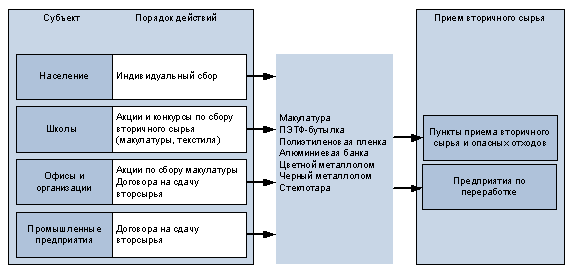 Рис. 2. Схема организации сбора вторичного сырья.Транспортирование вторичного сырья и готовой продукции с его использованием производится железнодорожным, автомобильным и водным транспортом в соответствии с правилами, действующими на данном виде транспорта.Развитие глубокой переработки вторичного сырья на территории Кондинского района нецелесообразно. Собранное вторичное сырье необходимо в спрессованном и упакованном виде отправлять на переработку специализированным организациям.В соответствии со «Схемой обращения с отходами производства и потребления в Ханты-Мансийском автономном округе – Югре на период до 2020 года» ближайший центр развития переработки вторичного сырья планируется в г. Нягань. Сеть стационарных и мобильных пунктов приема вторичного сырья и опасных отходов организуется по следующим принципам:в населенных пунктах от 5 до 20 тыс. человек – 2 пункта приема вторичного сырья и опасных отходов;в населенных пунктах от 300 до 5 тыс. чел. – 1 пункт приема вторичного сырья и опасных отходов;в населенных пунктах до 300 чел. – пункты приема отходов (принимаются все виды отходов, использование/обезвреживание которых самостоятельно невозможно).Примерная схема пункта приема вторичного сырья и опасных отходов приведена на рис. 3.Рис. 3. Схема пункта приема вторичного сырья и опасных отходов.Общее количество и размещение пунктов приема вторичного сырья и опасных отходов и пунктов приема отходов приведено в таблице 4.3.1.1.Таблица 4.3.1.1.Общее количество пунктов приема вторичного сырья и опасных отходовКроме того, в Кондинском муниципальном районе необходим 1 мобильный пункт приема вторичного сырья и опасных отходов. Таким образом, общее количество пунктов приема вторичного сырья и опасных отходов и пунктов приема отходов составляет 18 единиц и 1 мобильный пункт.4.4. Рекультивация объектов размещения отходов.С учетом текущего состояния существующих объектов по размещению отходов и перспективной схемой размещения полигонов твердых бытовых отходов, а также длительным периодом проектирования и строительства новых полигонов твердых бытовых отходов предусматривается поэтапный вывод из эксплуатации и рекультивация соответствующих объектов размещения отходов.Обустройство свалок является вынужденной мерой, которая направлена на то, чтобы, с одной стороны, организовать размещение отходов в переходный период (до того, как начнут эксплуатироваться организуемые полигоны твердых бытовых отходов) с минимальным негативным воздействием на окружающую среду, а с другой стороны, осуществлять их эксплуатацию таким образом, чтобы максимально облегчить ее последующую рекультивацию. При этом мероприятия по обустройству должны быть минимальными с точки зрения их затратности и времени осуществления, в противном случае можно говорить о длительной и дорогостоящей реконструкции объекта, что, учитывая короткий период действия подобной схемы обращения с отходами (3 - 4 года), нецелесообразно.Для минимизации воздействия на окружающую среду свалки, находящиеся в эксплуатации в переходный период, должны иметь минимальный набор защитных сооружений, которые являются обязательными при любой технологической схеме захоронения отходов:участок складирования;зона въезда (шлагбаум);ограждение по контуру участка захоронения;водоотводные сооружения для отвода незагрязненного стока (нагорный канал);внешние коммуникации (подъездная дорога).Согласно нормативным документам по устройству объектов захоронения отходов, к основанию участка складирования отходов предъявляются достаточно жесткие требования.В то же время, места расположения свалок, образованных на территории Кондинского района много лет назад, не всегда отвечают предъявляемым требованиям, а устройство дополнительного защитного экрана в данном случае технически невозможно и экономически нецелесообразно.В связи с чем, обустройство участка складирования отходов включает в себя в первую очередь упорядоченную схему размещения отходов, которая максимально упростит последующие рекультивационные мероприятия. В частности, на данном этапе размещение отходов целесообразно выполнять с учетом последующего выполаживания откосов на стадии рекультивации.Участок складирования твердых бытовых отходов должен быть защищен от стоков поверхностных вод с вышерасположенных земельных массивов. Для перехвата дождевых и паводковых вод по границе участка захоронения обустраивается нагорная канава *0,5 м.Ограждение участка складирования отходов может выполняться в виде земляного вала высотой 1-1,5 м с откосами 1:1. Защитный вал формируется бульдозером из отходов, накопленных на свалке. Откосы вала уплотняются и изолируются уплотненным грунтом слоем . При въезде на свалку устанавливается шлагбаум. Подъездная дорога соединяет существующий транспортный проезд с участком захоронения отходов. Подъездная дорога должна иметь покрытие, обеспечивающее беспрепятственный проезд к свалке, с целью предотвращения преждевременной разгрузки отходов вдоль обочин. Дополнительно можно предусмотреть ограждение вдоль подъездной дороги. Для предотвращения возгорания отходов на свалке должен храниться резервный запас грунта для засыпки отходов в случае возгорания.Кроме того, на таких объектах должны соблюдаться правила безопасного захоронения отходов (складирование отходов на выделенных участках (картах); уплотнение отходов; промежуточная изоляция захораниваемых отходов; окончательная изоляция массива отходов).Таблица 4.4.1.1.Сводная информация о рекультивируемых объектах размещения отходов*Рекультивация после исчерпания емкости объекта и (или) ввода в эксплуатацию соответствующего полигона.4.5. Перспективная схема размещения объектов обращения с отходами.При размещении объектов по обращению с ТБО учитывалось следующее:- численность населения всех населенных пунктов;- объемы образования отходов;- расстояние между населенными пунктами;- критерии целесообразности;- существующее состояние и перспективы развития эксплуатируемых объектов по размещению отходов.Планируемый перечень объектов обращения с отходами Кондинского муниципального образования приведен в таблицах 4.5.1.1., 4.5.2.1. и 4.5.3.1.Таблица 4.5.1.1.Перечень объектов обращения с отходами Кондинского территориального комплексаСхема расположения объектов и движения ТБО Кондинского муниципального образования приведена на рис. 4.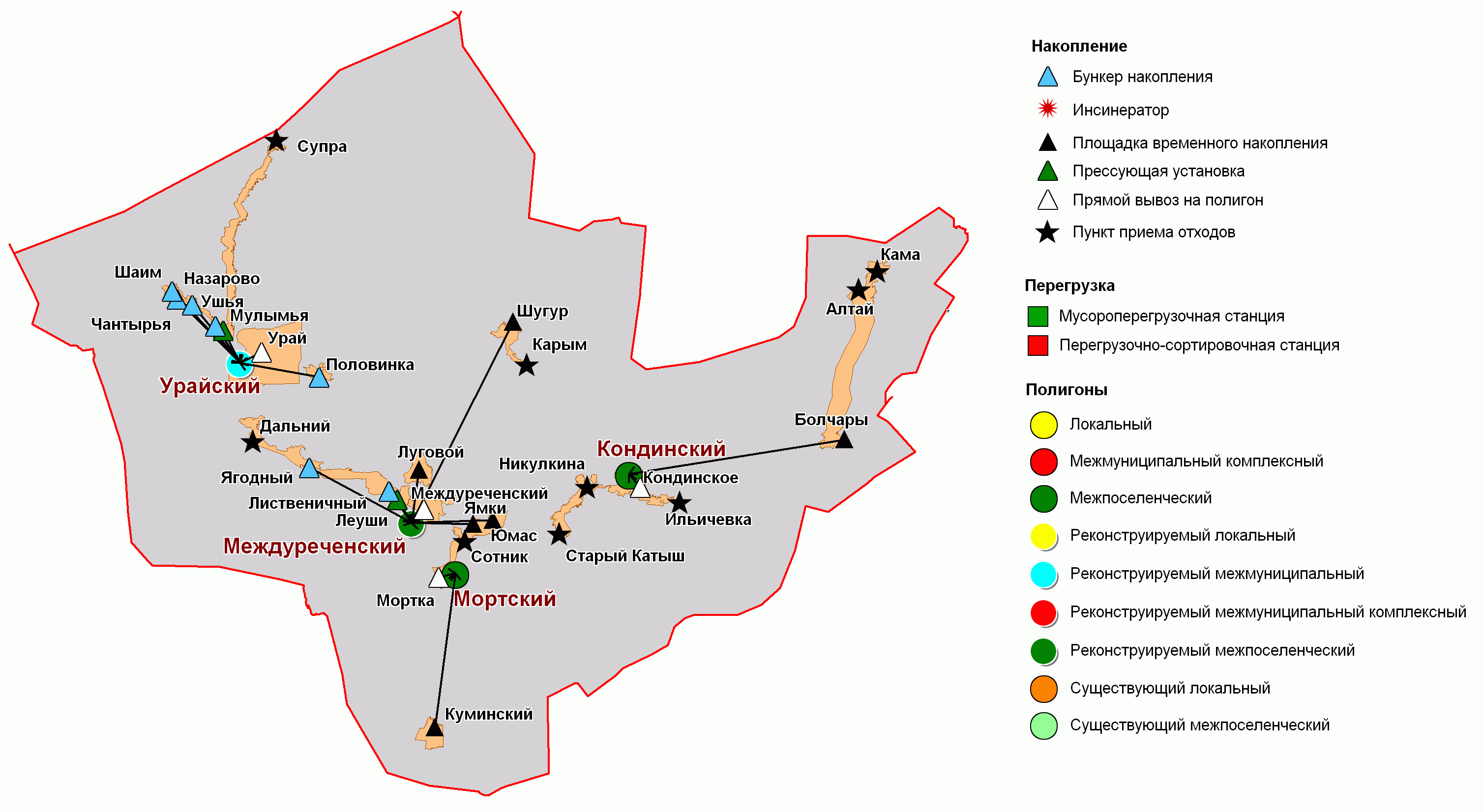 Рис.4 Схема расположения объектов и движения ТБО Кондинского муниципального образования5. Целевые показатели оценки эффективности региональной системы 
комплексного обращения с отходамиДля каждого показателя, приведенного в натуральном выражении (т/год, руб./год и т.п.) может быть определен индикатор, выраженный в процентом отношении по отношению к исходным или итоговым значению показателя.Для оценки эффективности реализации мероприятий генеральной схемы санитарной очистки территорий населенных пунктов Кондинского района, целесообразно использовать следующие целевые показатели и индикаторы (табл. 5.1).Таблица 5.1.Целевые показатели и индикаторы оценки эффективности
системы комплексного обращения с отходамиВ результате реализации мероприятий генеральной схемы санитарной очистки территорий населенных пунктов Кондинского района к 2020 году должен повыситься уровень экологической безопасности.6. Основные мероприятия по развитию системы обращения 
с отходами6.1. Организационные мероприятия.Для совершенствования системы (схемы) санитарной очистки предлагается разработать и принять ряд окружных нормативно-правовых актов, обеспечивающих эффективность системы управления отходами и регламентирующих обращение с отходами на каждой стадии их технологического цикла.Первоочередные региональные нормативно-правовые акты должны определять:- создание структурного подразделения в области обращения с отходами окружного органа управления и регионального оператора в сфере управления и обращения с отходами;- создание и функционирование единой региональной системы мониторинга за движением и учета отходов;- типовые условия проведения конкурсов на передачу муниципального имущества и оказания услуг по обращению с отходами на территории автономного округа;- типовые правила обращения с различными категориями отходов производства и потребления (муниципальными отходами, ртутьсодержащими отходами, опасными отходами, строительными отходами, автотранспортными отходами и др.), а также с медицинскими и биологическими отходами на территории района;- правила и типовые решения по проектированию, строительству, эксплуатации, ликвидации и рекультивации объектов накопления, хранения и захоронения отходов на территории автономного округа;- правила подготовки и приема отходов на захоронение на территории автономного округа;- порядок и схему ликвидации объектов размещения отходов, не отвечающих требованиям законодательства, и рекультивации земель, нарушенных несанкционированным размещением отходов на территории района.В части обращения с отходами как вторичными материальными ресурсами (сырьем).Помимо этого, эффективное использование отходов в качестве вторичных материальных ресурсов (сырья) и развитие рынка вторичного сырья также невозможно без продуманной системы административного и экономического регулирования, основанной на нормативных документах, предусматривающих:- нормирование удельного количества образующихся отходов по категориям источников образования, поставщиков (разработка нормативов образования отходов);- методические подходы к расчету нормативных затрат на сбор, транспортирование (вывоз) и захоронение отходов;- методики расчета ущерба и компенсации в результате нарушения законодательства в области обращения с отходами;- механизмы регулирования и стимулирования населения и хозяйствующих субъектов к вовлечению вторичных материальных ресурсов (сырья) в хозяйственный оборот (льготы, ответственность производителя);- систему ответственности (собственников вторичного сырья, производителей продукции на стадии превращения ее в отходы) за сбор и хозяйственное использование вторичных материальных ресурсов (сырья);- нормирование уровня сбора и хозяйственного использования основных видов вторичных материальных ресурсов (сырья);- механизмы, исключающие захоронение вторичного сырья, переработка которого развита на территории автономного округа, на объектах размещения отходов;- механизмы установления лимитов размещения отходов и установления повышающих и понижающих коэффициентов к платежам за размещение отходов;- механизмы, обеспечивающие экономическое стимулирование деятельности по сбору, сортировке, переработке и использованию отходов в качестве вторичных материальных ресурсов (сырья) и энергоносителей, используя платность природопользования, создание системы льгот, субсидий, обеспечение государственного и/или муниципального заказа, кредитов для природоохранной деятельности, продажу прав (разрешений) на допускаемые загрязнения, ответственность за причинение ущерба окружающей среде, создание рынка экологических услуг и т.д.;- типовой порядок мониторинга схемы санитарной очистки на территории муниципального образования.Перечень основных первоочередных нормативно-правовых актов представлен в таблице 6.1.1.Таблица 6.1.1.Перечень и основные положения первоочередных региональных 
нормативных актовС учетом соответствующих региональных нормативно-правовых требований и разрабатываемой Схемы должны быть:- разработана и введена в действие генеральная схема санитарной очистки территорий;- определены и утверждены обоснованные муниципальные нормы накопления твердых бытовых (ТБО) и крупногабаритных отходов (КГО) для различных групп образователей, поставщиков отходов;- определены и утверждены обоснованные муниципальные тарифы на услуги по обращению с отходами;- разработаны и утверждены муниципальные правила обращения с отходами;- разработаны и утверждены правила благоустройства территории населенных пунктов.Правилами обращения с отходами на территории муниципального образования необходимо определить порядок обращения с муниципальными (ТБО, КГО, опасные бытовые отходы, ртутьсодержащие отходы, медицинские отходы, биологические отходы, осадки сточных вод, строительные отходы, автотранспортные отходы, нефтесодержащие отходы, отходы от уборки территории и снеговые массы) и промышленными отходами.Указанные Правила должны устанавливать:- права, обязанности и ответственность муниципального органа управления отходами;- права, обязанности и ответственность специализированных организаций по санитарной очистке территорий;- права, обязанности и ответственность образователей (поставщиков) отходов в части их образования, складирования, временного накопления и передачи для последующего обращения;- процедуру взимания платежей за услуги в сфере обращения с отходами;- процедуру учета и контроля за движением отходов, вторичных материальных ресурсов (сырья) на территории муниципального образования;- требования к объектам накопления, сбора, транспортирования, обезвреживания, использования и размещения отходов на территории муниципального образования;- требования к объектам сбора, транспортировки и переработки вторичных материальных ресурсов (сырья);- процедуру привлечения к ответственности за нарушение данных правил.Результатом разработки и принятия комплекса региональных и муниципальных нормативно-правовых актов будет эффективная система управления отходами, позволяющая, в первую очередь, организовать экологически безопасное обращение с отходами на территориях муниципальных образований округа, использовать экономический потенциал вторичного сырья, снижая при этом затраты на захоронение отходов и уменьшить количество и объем объектов размещения отходов.7. Этапы реализацииВыделение этапов реализации Схемы обращения с отходами на территории Кондинского района продиктовано логической последовательностью организационных и технических мероприятия и закреплено постановлением Правительства автономного округа от 03 июня 2011 года № 191-п "О Концепции обращения с отходами производства и потребления в Ханты-Мансийском автономном округе - Югре на период до 2020 года".Целесообразно выделить три этапа:I этап. Организационный период.II этап. Подготовительный период.III этап. Переходный период.7.1. I этап. Организационный периодНа первом этапе (2014 год) предполагается реализовать меры, направленные на совершенствование организационного, программного и информационного обеспечения в области обращения с отходами, в том числе:- разработать муниципальную программу в области обращения с отходами, обеспечивающие внедрение современной системы обращения с отходами.7.2. II этап. Подготовительный периодНа втором этапе (2015 - 2016 годы) предполагается продолжить совершенствование организационного, программного, информационного, а также нормативного правового обеспечения в области обращения с отходами. Кроме этого реализовать меры, обеспечивающие экологически безопасное обращение с отходами, в том числе:- развить систему централизованного сбора отходов, охват всех источников образования отходов;- продолжить строительство новых межмуниципальных, межпоселенческих и локальных полигонов твердых бытовых и промышленных отходов;- начать рекультивацию несанкционированных свалок. 7.3. III этап. Переходный периодНа третьем этапе (2017-2020 год) предполагается продолжение реализации мер, обеспечивающих экологически безопасное обращение с отходами, в том числе:- завершить строительство новых межмуниципальных, межпоселенческих и локальных полигонов твердых бытовых и промышленных отходов;- завершить рекультивацию несанкционированных свалок.При планировании строительства объектов по обращению с отходами необходимо учитывать длительный предэксплуатационный период (который включает выбор площадки, проектирование, согласование проектной документации и строительство) большинства объектов (в частности, полигонов ТБО), который может составлять 3 - 4 года. В связи с этим данные работы должны начаться как можно ранее (на первом этапе реализации мероприятий схемы). Кроме того, целесообразно выделить очереди строительства крупных объектов, которые позволяют ускорить ввод объектов в эксплуатацию и разделить финансирование.Учитывая период, необходимый для ввода полигонов ТБО в эксплуатацию, отходы будут размещаться на уже имеющихся объектах, санкционированных и несанкционированных свалках, которые целесообразно обустроить. Обустройство свалок должно обеспечить максимально экологически безопасную их эксплуатацию в переходный период и, по возможности, подготовку к рекультивации.ЗаключениеСостав и содержание основных разделов Генеральной схемы санитарной очистки населенных пунктов Кондинского района отвечает требованиям МДК 7-01.2003 «Методические рекомендации о порядке разработки Генеральных схем очистки территории населенных пунктов Российской Федерации» (утверждены постановлением Госстроя России от 21 августа 2003 года № 152).Генеральная схема содержит краткую характеристику территории, анализ существующей системы обращения с отходами и перспектив ее развития, перечень и обоснование мероприятий по организации санитарной очистки территории населенных пунктов, оценку необходимых капиталовложений и финансово-экономические инструменты развития санитарной очистки.Анализ общих сведений о Кондинском районе позволил выявить его отличительные особенности, имеющие немаловажное значение при разработке мероприятий санитарной очистки, в частности для Кондинского района характерны низкая плотность населения, резко континентальный климат, болотистая местность, наличие труднодоступных малонаселенных деревень.В Генеральной схеме рассмотрены основные виды отходов: твердые бытовые отходы, крупногабаритные отходы, строительные отходы, отходы автотранспорта, опасные отходы, ртутьсодержащие отходы, медицинские отходы, биологические отходы. Развитие системы обращения с ТБО предполагает развитие централизованного сбора отходов во всех населенных пунктах, развитие системы извлечения вторичного сырья (за счет развития сети пунктов приема вторичного сырья) и размещение отходов на полигонах ТБО.Для крупногабаритных и строительных отходов, отходов автотранспорта предусмотрены участки разборки при полигонах ТБО.Для сбора опасных и ртутьсодержащих отходов от населения предусмотрен их прием на пунктах сбора вторичного сырья.Предусмотрена установка по обезвреживанию медицинских и биологических отходов.Существующие объекты по размещению отходов (свалки), должны быть рекультивированы после ввода в эксплуатацию новых полигонов ТБО.от 26 декабря 2014 года№ 2826 пгт. МеждуреченскийОб утверждении Генеральной схемы санитарной очистки территорийнаселенных пунктов Кондинского районаГлава администрацииМ.В.Шишкин№ п/пНаселенный пунктЧисленность населения№ п/пНаселенный пунктна 01 января 2014 года, человек1231пгт. Междуреченский114232г.п. Кондинское31703пгт. Кондинское31294д. Ильичевка15д. Никулкина106д. Старый Катыш307пгт. Куминский28958пгт. Луговой15829г.п. Мортка457210пгт. Мортка365111д. Сотник2112д. Юмас45013с. Ямки45014с.п. Леуши255515с. Леуши109416п. Дальний14117п. Лиственичный66018п. Ягодный66019с.п. Мулымья244520п. Мулымья101721п. Назарово40322п. Супра523д. Ушья52424с. Чантырья46125с. Шаим3526с.п. Шугур59527д. Шугур58528с. Карым1029с.п. Болчары206430с. Болчары156431с. Алтай27032д. Кама23033п. Половинка1312ИТОГОКондинский район32613№ п/пПоселениеНаселение, чел.ТБО всего, куб. мКоэф. доли отходов инфраструктуры Коэф. плотности ТБО, тТБО всего, т/год*12345671пгт. Междуреченский1142315751,121,30,25 5119,1142гп. Кондинское31704238,331,20,25 1271,4993пгт. Кондинское31294170,681,20,251251,2044д. Ильичевка11,6500,250,41255д. Никулкина1016,500,254,1256д. Старый Катыш3049,500,2512,3757пгт. Куминский28954427,071,20,251328,1218пгт. Луговой15822610,31,20,25783,099гп. Мортка45727067,691,20,252120,30710пгт. Мортка36515548,041,20,251664,41211д. Сотник2134,6500,258,662512с. Ямки450742,51,10,25204,187513д. Юмас450742,51,10,25204,187514сп. Леуши25554215,751,20,251264,72515с. Леуши10941805,11,20,25541,5316п. Дальний141232,651,10,2563,9787517п. Лиственичный66010891,10,25299,47518п. Ягодный66010891,10,25299,47519сп. Мулымья24453737,681,20,251121,30420п. Мулымья10171381,481,20,25414,44421п. Назарово403664,951,10,25182,8612522п. Супра58,2500,252,062523д. Ушья524864,61,10,25237,76524с. Чантырья461760,651,10,25209,1787525с. Шаим3557,7500,2514,437526сп. Шугур595981,751,10,25269,9812527д. Шугур585965,251,10,25265,4437528с. Карым1016,500,254,12529сп. Болчары20643405,61,20,251021,6830с. Болчары15642580,061,20,25774,01831с. Алтай270445,51,10,25122,512532д. Кама230379,51,10,25104,362533п. Половинка13122164,81,20,25649,44ИТОГО Кондинский район3261348600,0921834,497№ п/пПоселениеЧисленность населения, чел., (всего)Площадь отапли-ваемая, м2Доля приходя-щаяся на благ. жил.ф.,%Числен-ность насел. в благ. жил.ф.,чел.Численность насел. в неблаг. жил.ф.,чел.(гр.3-6)Норма накопления в благ. жил.ф., м3/годНорма накопления в неблаг. жил.ф., м3/годОбъем накопления ТБО в благ. жил.ф., м3/год(гр.6*8)Объем накопления ТБО в неблаг. жил.ф., м3/год(гр.7*9)Объем ТБО, всегом3/год,(гр.10+11)Используемое значение нормы накопления ТБО, м3/год123456789101112141пгт. Междуреченский1142315088059,4658948341,181,657775,027976,115751,121,382гп. Кондинское31704834019,1211110591,181,652490,981747,354238,331,343пгт. Кондинское3129--211110181,181,652490,981679,74170,68-4д. Ильичевка1--01-1,6501,651,651,655д. Никулкина10--010-1,65016,516,51,656д. Старый Катыш30--030-1,65049,549,51,657пгт. Куминский2895170386,774421511,181,65877,923549,154427,071,538пгт. Луговой1582--01582-1,6502610,32610,31,659гп. Мортка4572232009,1101335591,181,651195,345872,357067,691,5410пгт. Мортка3651--101326381,181,651195,344352,75548,04-11д. Сотник21--021-1,65034,6534,651,6512с. Ямки450--0450-1,650742,5742,51,6513д. Юмас450--0450-1,650742,5742,51,6514сп. Леуши2555--02555-1,6504215,754215,751,6515с. Леуши1094--0141-1,6501805,11805,11,6516п. Дальний141--0660-1,650232,65232,651,6517п. Лиственичный660--0660-1,650108910891,6518п. Ягодный660--01094-1,650108910891,6519сп. Мулымья2445144485,763118141,181,65744,582993,13737,681,5320п. Мулымья1017--6313861,181,65744,58636,91381,48-21п. Назарово403--0403-1,650664,95664,951,6522п. Супра5--05-1,6508,258,251,6523д. Ушья524--0524-1,650864,6864,61,6524с. Чантырья461--0461-1,650760,65760,651,6525с. Шаим35--035-1,65057,7557,751,6526сп. Шугур595--0595-1,650981,75981,751,6527д. Шугур585--0585-1,650965,25965,251,6528с. Карым10--010-1,65016,516,51,6529сп. Болчары2064--02064-1,6503405,63405,61,6530с. Болчары1564--01564-1,6502580,062580,061,6531с. Алтай270--0270-1,650445,5445,51,6532д. Кама230--0230-1,650379,5379,51,6533п. Половинка1312--01312-1,6502164,82164,81,65ИТОГО Кондинский район32613253906100%110882152513083,8435516,2548600,091,47№ п/пНаселенный пунктКоличество мест сбора отходов (контейнерные площадки)Количество контейнеров12341пгт. Междуреченский1302902гп. Кондинское50863пгт. Кондинское50864д. Ильичевка--5д. Никулкина--6д. Старый Катыш--7пгт. Куминский45728пгт. Луговой--9гп. Мортка183210пгт. Мортка183211д. Юмас--12с. Ямки--13д. Сотник--14сп. Леуши183815с. Леуши112516п. Дальний--17п. Лиственичный71318п. Ягодный--19с.п. Мулымья41020п. Мулымья2521п. Назарово--22п. Супра--23д. Ушья2524с. Чантырья--25с. Шаим--26сп. Шугур--27д. Шугур--28с. Карым--29с.п. Болчары--30с. Болчары--31с. Алтай--32д. Кама--33п. Половинка--ИТОГОКондинский район265528№п/пНаселенный пунктПлощадь объекта, гаНакоплено, т1234Несанкционированные свалкиНесанкционированные свалкиНесанкционированные свалкиНесанкционированные свалки1пгт. Мортка0,1648000,02с. Леуши 3,01264,0Таблица 3.1.4.Объекты размещения отходов, эксплуатируемые в переходный периодТаблица 3.1.4.Объекты размещения отходов, эксплуатируемые в переходный периодТаблица 3.1.4.Объекты размещения отходов, эксплуатируемые в переходный периодТаблица 3.1.4.Объекты размещения отходов, эксплуатируемые в переходный периодСанкционированные свалкиСанкционированные свалкиСанкционированные свалкиСанкционированные свалки1пгт. Междуреченский17,0220000,02п. Половинка3,1223162,03д. Юмас53940,04пгт. Кондинское3,75268891,0Несанкционированные свалкиНесанкционированные свалкиНесанкционированные свалкиНесанкционированные свалки5с. Алтай 0,513855,06с. Болчары1,330186,07д. Кама0,513855,08п. Назарово421279д. Ушья1212610с. Шаим1,5325011д. Шугур1.27485,0,012с. Ямки0,28780,013пгт. Луговой2,024441,114п. Ягодный4,01264,015пгт. Кумински2,343235,0Наименование свалкиПредприятие эксплуатирующие объекты размещения отходовАдрес, месторасположенияПлощадь объекта, гаШирина СЗЗ. мПроектная вместимость, тНакоплено, тГодовая проектнаямощность т/годСистемызащитыОССистема мониторингаОСБлижайшийводныйобъект, кмБлижайшийнаселенныйпункт, км2345678910111213Полигон ТБОООО «Акцент»Кондинский район, пгт. Междуреченский, ул. Сибирская, 11928,01000153711,025300,06916,0естественная защита, отвод ливневых и дренажных вод, грунтовые экраны, ограждениемониторинг ведетсяр. Большая – 1,4пгт. Междуре-ченский – 2,0№ п/пНаселенный пунктРтутьсодержащие отходы(ртутные лампы, люминесцентные, ртутьсодержащие трубки отработанные и брак)Ртутьсодержащие отходы(ртутные лампы, люминесцентные, ртутьсодержащие трубки отработанные и брак)№ п/пНаселенный пунктшт./годкг/год12341пгт. Междуреченский775031002гп. Кондинское253210133пгт. Куминский21848744пгт. Луговой12264905гп. Мортка355714236сп. Леуши22579037п. Половинка9393768сп. Шугур4611859сп. Болчары191376510сп. Мулымья2370948ИТОГО2518910076№ п/пНаименование населенного пунктаОбъемы образования отходов класса Б и В, т/год1231Кондинский район0,133№ п/пНаселенный пунктОтходы, охваченные существующей системой сбора отходовОтходы, не охваченные существующей системой сбора отходов12341пгт. МеждуреченскийСбор в стандартные контейнеры остается неизменным. Вывоз осуществляется автотранспортной техникой существующей системыСбор в стандартные контейнеры (0,75-1 куб. м) и бункеры, транспортирование автотранспортным средством существующей системы сбора и вывоза на полигон твердых бытовых отходов2гп. Кондинское3пгт. КондинскоеСбор в стандартные контейнеры остается неизменным. Вывоз осуществляется автотранспортной техникой существующей системыСбор в стандартные контейнеры (0,75-1 куб. м) и бункеры, транспортирование автотранспортным средством существующей системы сбора и вывоза на полигон твердых бытовых отходов4д. ИльичевкаОтсутствуетВнедрение позвонковой системы сбора и вывоза отходов без стационарных контейнеров с использованием индивидуальных контейнеров (мешков), размещаемых отходообразователями вдоль маршрута проезда мусоровозной техники5д. НикулкинаОтсутствуетВнедрение позвонковой системы сбора и вывоза отходов без стационарных контейнеров с использованием индивидуальных контейнеров (мешков), размещаемых отходообразователями вдоль маршрута проезда мусоровозной техники6д. Старый КатышОтсутствуетВнедрение позвонковой системы сбора и вывоза отходов без стационарных контейнеров с использованием индивидуальных контейнеров (мешков), размещаемых отходообразователями вдоль маршрута проезда мусоровозной техники7пгт. КуминскийСбор в стандартные контейнеры остается неизменным. Вывоз осуществляется автотранспортной техникой существующей системыСбор в стандартные контейнеры (0,75-1 куб. м) и бункеры, транспортирование автотранспортным средством существующей системы сбора и вывоза на полигон твердых бытовых отходов8пгт. ЛуговойОтсутствуетСбор в стандартные контейнеры (0,75-1 куб. м) и бункеры, транспортирование автотранспортным средством существующей системы сбора и вывоза на полигон твердых бытовых отходов9г.п. Мортка10пгт. МорткаСбор в стандартные контейнеры остается неизменным. Вывоз осуществляется автотранспортной техникой существующей системыСбор в стандартные контейнеры (0,75-1 куб. м) и бункеры, транспортирование автотранспортным средством существующей системы сбора и вывоза на полигон твердых бытовых отходов11д. ЮмасОтсутствуетСбор в стандартные контейнеры (0,75-1 куб. м) и бункеры, транспортирование автотранспортным средством существующей системы сбора и вывоза на полигон твердых бытовых отходов12с. ЯмкиОтсутствуетСбор в стандартные контейнеры (0,75-1 куб. м) и бункеры, транспортирование автотранспортным средством существующей системы сбора и вывоза на полигон твердых бытовых отходов13д. СотникОтсутствуетВнедрение позвонковой системы сбора и вывоза отходов без стационарных контейнеров с использованием индивидуальных контейнеров (мешков), размещаемых отходообразователями вдоль маршрута проезда мусоровозной техники14сп. Леуши15с. ЛеушиСбор в стандартные контейнеры остается неизменным. Вывоз осуществляется автотранспортной техникой существующей системыСбор в стандартные контейнеры (0,75-1 куб. м) и бункеры, транспортирование автотранспортным средством существующей системы сбора и вывоза на полигон твердых бытовых отходов16п. ДальнийОтсутствуетСбор в стандартные контейнеры (0,75-1 куб. м) и бункеры, транспортирование автотранспортным средством существующей системы сбора и вывоза на полигон твердых бытовых отходов17п. ЛиственичныйСбор в стандартные контейнеры остается неизменным. Вывоз осуществляется автотранспортной техникой существующей системыСбор в стандартные контейнеры (0,75-1 куб. м) и бункеры, транспортирование автотранспортным средством существующей системы сбора и вывоза на полигон твердых бытовых отходов18п. ЯгодныйОтсутствуетСбор в стандартные контейнеры (0,75-1 куб. м) и бункеры, транспортирование автотранспортным средством существующей системы сбора и вывоза19сп. Мулымья20п. МулымьяСбор в стандартные контейнеры остается неизменным. Вывоз осуществляется автотранспортной техникой существующей системыСбор в стандартные контейнеры (0,75-1 куб. м) и бункеры, транспортирование автотранспортным средством существующей системы сбора и вывоза на полигон твердых бытовых отходов21п. НазаровоОтсутствуетСбор в бункеры, транспортирование автотранспортным средством существующей системы сбора и вывоза на полигон твердых бытовых отходов22п. СупраОтсутствуетМинимизация и раздельный сбор отходов23д. УшьяСбор в стандартные контейнеры остается неизменным. Вывоз осуществляется автотранспортной техникой существующей системыСбор в стандартные контейнеры (0,75-1 куб. м) и бункеры, транспортирование автотранспортным средством существующей системы сбора и вывоза24с. ЧантырьяОтсутствуетСбор в бункеры, транспортирование автотранспортным средством существующей системы сбора и вывоза на полигон твердых бытовых отходов25с. ШаимОтсутствуетВнедрение позвонковой системы сбора и вывоза отходов без стационарных контейнеров с использованием индивидуальных контейнеров (мешков), размещаемых отходообразователями вдоль маршрута проезда мусоровозной техники26сп. Шугур27д. ШугурОтсутствуетВнедрение позвонковой системы сбора и вывоза отходов без стационарных контейнеров с использованием индивидуальных контейнеров (мешков), размещаемых отходообразователями вдоль маршрута проезда мусоровозной техники28с. КарымОтсутствуетМинимизация и раздельный сбор отходов29сп. Болчары30с. БолчарыОтсутствуетСбор в стандартные контейнеры (0,75-1 куб. м) и бункеры, транспортирование автотранспортным средством существующей системы сбора и вывоза на полигон твердых бытовых отходов31с. АлтайОтсутствуетСбор в бункеры, транспортирование автотранспортным средством существующей системы сбора и вывоза на полигон твердых бытовых отходов32д. КамаОтсутствуетСбор в бункеры, транспортирование автотранспортным средством существующей системы сбора и вывоза на полигон твердых бытовых отходов33п. ПоловинкаОтсутствуетСбор в стандартные контейнеры (0,75-1 куб. м) и бункеры, транспортирование автотранспортным средством существующей системы сбора и вывоза на полигон твердых бытовых отходов№ п/пНаселенный пунктСуществующая системасбора ТБОДополнительно организуемая система сбора и вывоза ТБО12341пгт. МеждуреченскийКоличество контейнеров 0,75-1,0 м3-290 ед., количество контейнерных площадок-130 ед.Количество контейнеров 0,75-1,0 м3- 0 ед., количество контейнерных площадок-0 ед., 2пгт. КондинскоеКоличество контейнеров 0,75-1,0 м3-86 ед., количество контейнерных площадок-50 ед.Количество контейнеров 0,75-1,0 м3- 0 ед., количество контейнерных площадок-0 ед., 3пгт. КуминскийКоличество контейнеров 0,75-1,0 м3-72 ед., количество контейнерных площадок-45ед.Количество контейнеров 0,75-1,0 м3- 0 ед., количество контейнерных площадок-0 ед., 4пгт. ЛуговойКоличество контейнеров 0,75-1,0 м3-0 ед., количество контейнерных площадок-0 ед.Количество контейнеров 0,75-1,0 м3- 14 ед., количество контейнерных площадок-6 ед., 5пгт. МорткаКоличество контейнеров 0,75-1,0 м3-32 ед., количество контейнерных площадок-18 ед.Количество контейнеров 0,75-1,0 м3- 0 ед., количество контейнерных площадок-0 ед., 6с. ЛеушиКоличество контейнеров 0,75-1,0 м3-25 ед., количество контейнерных площадок-11 ед.Количество контейнеров 0,75-1,0 м3- 0 ед., количество контейнерных площадок-0 ед., 7п. ПоловинкаКоличество контейнеров 0,75-1,0 м3-0 ед., количество контейнерных площадок-0 ед.Количество контейнеров 0,75-1,0 м3- 11 ед., количество контейнерных площадок- 5 ед., 8д. ШугурКоличество контейнеров 0,75-1,0 м3-0 ед., количество контейнерных площадок-0 ед.Количество контейнеров 0,75-1,0 м3- 5 ед., количество контейнерных площадок-2 ед., 9с. БолчарыКоличество контейнеров 0,75-1,0 м3-0 ед., количество контейнерных площадок-0 ед.Количество контейнеров 0,75-1,0 м3- 14 ед., количество контейнерных площадок-6 ед.;10п. МулымьяКоличество контейнеров 0,75-1,0 м3-5 ед., количество контейнерных площадок-2 ед.Количество контейнеров 0,75-1,0 м3- 2 ед., количество контейнерных площадок-1 ед., ВсегоКоличество контейнеров 0,75-1,0 м3-510 ед., количество контейнерных площадок-256 ед.Количество контейнеров 0,75-1,0 м3- 46 ед., количество контейнерных площадок-20 ед., № п/пНаселенный пунктОбъем ТБО, м3Объем контейнера, м3Количество существующих контейнеров, шт.Потребность в контейнерах, шт. (гр.3*гр4*251)Дополнительно организуемое кол-во контейнеров, шт. (гр.6-гр.5)12345671пгт. Междуреченский 15751,120,752908402пгт. Кондинское4170,680,75862203пгт. Куминский4427,070,75722404пгт. Луговой2610,30,75014145пгт. Мортка5548,040,75322906с. Леуши1805,10,75251007п. Половинка2164,80,75011118д. Шугур965,250,750559с. Болчары2580,060,750141410п. Мулымья1381,480,75572Итого41403,9510461 – модульное здание;2 – отсек для хранения опасных отходов;3 – отсек для хранения вторичного сырья;4 – контейнеры для хранения опасных отходов и вторичного сырья;5 – отапливаемое бытовое помещение;6 – приемный пунктВ помещении пункта сбора опасных отходов выделены:зона приема отходов с регистрацией;места для хранения опасных отходов (по видам в соответствующих контейнерах в зависимости от агрегатного состояния и других свойств);бытовая зона для персонала (с туалетом и раковиной).№ п/пНаселенный пунктКоличество пунктов приема вторичного сырья и опасных отходовКоличество пунктов приема отходов в малых населенных пунктах12341пгт. Междуреченский1-2пгт. Кондинское1-3пгт. Куминский1-4пгт. Луговой1-5пгт. Мортка126с. Леуши127п. Половинка1-8д. Шугур1-9с. Болчары1210п. Мулымья12ИТОГО108№ п/пНаселенный пунктСтатус объекта размещения отходов(полигоны ТБО) Состояние объекта размещения отходовПерспектива объектаПлощадь объекта, га123456Объекты размещения отходов, подлежащие рекультивацииОбъекты размещения отходов, подлежащие рекультивацииОбъекты размещения отходов, подлежащие рекультивацииОбъекты размещения отходов, подлежащие рекультивацииОбъекты размещения отходов, подлежащие рекультивацииОбъекты размещения отходов, подлежащие рекультивацииНесанкционированные свалкиНесанкционированные свалкиНесанкционированные свалкиНесанкционированные свалкиНесанкционированные свалкиНесанкционированные свалки1с. Леушисвалка бытовых отходовПодлежит рекультивацииРекультивация 2014 годы32пгт. Морткасвалка бытовых отходовПодлежит рекультивацииРекультивация 2014 годы0,16Объекты размещения отходов, эксплуатируемые в переходный периодОбъекты размещения отходов, эксплуатируемые в переходный периодОбъекты размещения отходов, эксплуатируемые в переходный периодОбъекты размещения отходов, эксплуатируемые в переходный периодОбъекты размещения отходов, эксплуатируемые в переходный периодОбъекты размещения отходов, эксплуатируемые в переходный периодСанкционированные свалкиСанкционированные свалкиСанкционированные свалкиСанкционированные свалкиСанкционированные свалкиСанкционированные свалки3пгт. Междуреченскийсвалка бытовых отходовЭксплуатируетсяРекультивация 2014 годы174д. Юмассвалка бытовых отходовЭксплуатируетсяРекультивация 2014 годы55п. Половинкасвалка бытовых отходовЭксплуатируетсяЭксплуатация, рекультивация 2015-2020 годы*3,126пгт. Кондинскоесвалка бытовых отходовЭксплуатируетсяЭксплуатация, рекультивация 2015-2020 годы*3,75Несанкционированные свалкиНесанкционированные свалкиНесанкционированные свалкиНесанкционированные свалкиНесанкционированные свалкиНесанкционированные свалки7с. Алтайсвалка бытовых отходовЭксплуатируетсяЭксплуатация, рекультивация 2015-2020 годы*0,58с. Болчарысвалка бытовых отходовЭксплуатируетсяРекультивация 2014 годы1,39д. Шугурсвалка бытовых отходовЭксплуатируетсяЭксплуатация, рекультивация 2014-2015 годы1,210с. Ямкисвалка бытовых отходовЭксплуатируетсяРекультивация 2014 годы0,211д. Камасвалка бытовых отходовЭксплуатируетсяЭксплуатация, рекультивация 2015-2020 годы*0,512пгт. Луговойсвалка бытовых отходовЭксплуатируетсяЭксплуатация, рекультивация 2015-2020 годы*213п. Ягодныйсвалка бытовых отходовЭксплуатируетсяРекультивация 2014 годы414пгт. Куминскийсвалка бытовых отходовЭксплуатируетсяЭксплуатация, рекультивация 2014-2015 годы*2,3Итого44,03№ п/пНаименование объекта размещения отходовНаименование объекта размещения отходовНеобходимая мощность, тыс. тНеобходимая площадь, гаНеобходимая площадь, гаНеобходимая площадь, гаМероприятиеМероприятиеМежпоселенческие полигоны ТБОМежпоселенческие полигоны ТБОМежпоселенческие полигоны ТБОМежпоселенческие полигоны ТБОМежпоселенческие полигоны ТБОМежпоселенческие полигоны ТБОМежпоселенческие полигоны ТБО1пгт. Междуреченскийпгт. Междуреченский1725,05,05,0реконструкция (при необходимости) существующего полигона ТБО с учетом межпоселенческого статусареконструкция (при необходимости) существующего полигона ТБО с учетом межпоселенческого статуса2пгт. Морткапгт. Мортка602,02,02,0корректировка проекта (при необходимости) и строительство объекта с учетом межпоселенческого статусакорректировка проекта (при необходимости) и строительство объекта с учетом межпоселенческого статуса3пгт. Кондинскоепгт. Кондинское511,81,81,8новое строительствоновое строительство4с. Леушис. Леуши261,31,31,3новое строительствоновое строительствоТаблица 4.5.2.1Размещение площадок временного накопленияТаблица 4.5.2.1Размещение площадок временного накопленияТаблица 4.5.2.1Размещение площадок временного накопленияТаблица 4.5.2.1Размещение площадок временного накопленияТаблица 4.5.2.1Размещение площадок временного накопленияТаблица 4.5.2.1Размещение площадок временного накопленияТаблица 4.5.2.1Размещение площадок временного накопленияТаблица 4.5.2.1Размещение площадок временного накопленияТаблица 4.5.2.1Размещение площадок временного накопления№ п/пНаименование населенного пункта с площадкой временного накопленияНаименование населенного пункта с площадкой временного накопленияНаименование населенного пункта с площадкой временного накопленияНаименование населенного пункта с площадкой временного накопленияНаселение, чел.Население, чел.Население, чел.Масса ТБО, т/год1пгт. Куминскийпгт. Куминскийпгт. Куминскийпгт. Куминский2895289528959652с. Болчарыс. Болчарыс. Болчарыс. Болчары2064206420646883пгт. Луговойпгт. Луговойпгт. Луговойпгт. Луговой1582158215825274д. Юмасд. Юмасд. Юмасд. Юмас4504504501505с. Ямкис. Ямкис. Ямкис. Ямки4504504501506д. Шугурд. Шугурд. Шугурд. Шугур585585585195Размещение бункеров для накопления отходовРазмещение бункеров для накопления отходовРазмещение бункеров для накопления отходовРазмещение бункеров для накопления отходовРазмещение бункеров для накопления отходовРазмещение бункеров для накопления отходовРазмещение бункеров для накопления отходовРазмещение бункеров для накопления отходовРазмещение бункеров для накопления отходов1п. Половинкап. Половинкап. Половинкап. Половинка1312131213124372п. Ягодныйп. Ягодныйп. Ягодныйп. Ягодный6606606602203п. Лиственичныйп. Лиственичныйп. Лиственичныйп. Лиственичный6606606602204д. Ушьяд. Ушьяд. Ушьяд. Ушья5245245242085с. Чантырьяс. Чантырьяс. Чантырьяс. Чантырья4614614611536п. Назаровоп. Назаровоп. Назаровоп. Назарово403403403134Размещение прессующих установок для отходовРазмещение прессующих установок для отходовРазмещение прессующих установок для отходовРазмещение прессующих установок для отходовРазмещение прессующих установок для отходовРазмещение прессующих установок для отходовРазмещение прессующих установок для отходовРазмещение прессующих установок для отходовРазмещение прессующих установок для отходов1сп. Мулымьясп. Мулымьясп. Мулымьясп. Мулымья2445244524458152сп. Леушисп. Леушисп. Леушисп. Леуши255525552555851Таблица 4.5.3.1Количество пунктов приема опасных отходов и вторичного сырьяТаблица 4.5.3.1Количество пунктов приема опасных отходов и вторичного сырьяТаблица 4.5.3.1Количество пунктов приема опасных отходов и вторичного сырьяТаблица 4.5.3.1Количество пунктов приема опасных отходов и вторичного сырьяТаблица 4.5.3.1Количество пунктов приема опасных отходов и вторичного сырьяТаблица 4.5.3.1Количество пунктов приема опасных отходов и вторичного сырьяТаблица 4.5.3.1Количество пунктов приема опасных отходов и вторичного сырьяТаблица 4.5.3.1Количество пунктов приема опасных отходов и вторичного сырьяТаблица 4.5.3.1Количество пунктов приема опасных отходов и вторичного сырья№ п/пНаименование населенного пункта с пунктом приема опасных отходов и вторичного сырьяНаименование населенного пункта с пунктом приема опасных отходов и вторичного сырьяНаименование населенного пункта с пунктом приема опасных отходов и вторичного сырьяНаименование населенного пункта с пунктом приема опасных отходов и вторичного сырьяНаименование населенного пункта с пунктом приема опасных отходов и вторичного сырьяПункт приема вторичного сырья и опасных отходов, шт.Пункт приема вторичного сырья и опасных отходов, шт.Пункт приема вторичного сырья и опасных отходов, шт.1пгт. Междуреченскийпгт. Междуреченскийпгт. Междуреченскийпгт. Междуреченскийпгт. Междуреченский1112пгт. Кондинскоепгт. Кондинскоепгт. Кондинскоепгт. Кондинскоепгт. Кондинское1113пгт. Куминскийпгт. Куминскийпгт. Куминскийпгт. Куминскийпгт. Куминский1114пгт. Луговойпгт. Луговойпгт. Луговойпгт. Луговойпгт. Луговой1115пгт. Морткапгт. Морткапгт. Морткапгт. Морткапгт. Мортка1116с. Леушис. Леушис. Леушис. Леушис. Леуши1117п. Половинкап. Половинкап. Половинкап. Половинкап. Половинка1118п. Шугурп. Шугурп. Шугурп. Шугурп. Шугур1119с. Болчарыс. Болчарыс. Болчарыс. Болчарыс. Болчары11110п. Мулымьяп. Мулымьяп. Мулымьяп. Мулымьяп. Мулымья111Пункты приема вторичного сырья в малых населенных пунктахПункты приема вторичного сырья в малых населенных пунктахПункты приема вторичного сырья в малых населенных пунктахПункты приема вторичного сырья в малых населенных пунктахПункты приема вторичного сырья в малых населенных пунктахПункты приема вторичного сырья в малых населенных пунктахПункты приема вторичного сырья в малых населенных пунктахПункты приема вторичного сырья в малых населенных пунктахПункты приема вторичного сырья в малых населенных пунктах1д. Камад. Камад. Камад. Камад. Кама1112с. Алтайс. Алтайс. Алтайс. Алтайс. Алтай1113д. Никулкинад. Никулкинад. Никулкинад. Никулкинад. Никулкина1114д. Юмасд. Юмасд. Юмасд. Юмасд. Юмас1115с. Ямкис. Ямкис. Ямкис. Ямкис. Ямки1116п. Ягодныйп. Ягодныйп. Ягодныйп. Ягодныйп. Ягодный1117п. Дальнийп. Дальнийп. Дальнийп. Дальнийп. Дальний1118п. Назаровоп. Назаровоп. Назаровоп. Назаровоп. Назарово111Размещение установок для обезвреживания медицинских и биологических отходовРазмещение установок для обезвреживания медицинских и биологических отходовРазмещение установок для обезвреживания медицинских и биологических отходовРазмещение установок для обезвреживания медицинских и биологических отходовРазмещение установок для обезвреживания медицинских и биологических отходовРазмещение установок для обезвреживания медицинских и биологических отходовРазмещение установок для обезвреживания медицинских и биологических отходовРазмещение установок для обезвреживания медицинских и биологических отходовРазмещение установок для обезвреживания медицинских и биологических отходов1пгт. Междуреченскийпгт. Междуреченскийпгт. Междуреченскийпгт. Междуреченскийпгт. Междуреченский1 инсинератор1 инсинератор1 инсинератор№
п/пНаименованиепоказателейрезультатовЕдиница изме-ренияБазовый пока-затель2014г.2015г.2016г.2017г.2018г.2019г.2020г.Целевое значение показателя на момент окончания действия Схемы123456789101112Показатели непосредственных результатовПоказатели непосредственных результатовПоказатели непосредственных результатовПоказатели непосредственных результатовПоказатели непосредственных результатовПоказатели непосредственных результатовПоказатели непосредственных результатовПоказатели непосредственных результатовПоказатели непосредственных результатовПоказатели непосредственных результатовПоказатели непосредственных результатовПоказатели непосредственных результатов1Масса твердых бытовых отходов, размещаемых на объектах захоронения отходов, отвечающих нормативным требованиямВСЕГО:в том числе:Полигон ТБО пгт. Междуреченский (пгт. Междуре-ченский, сп. Леуши, гп. Мортка)Полигон ТБО             гп. Мортка(пгт. Мортка, с. Ямки, д. Юмас, д. Сотник)м3/год144,553144,553- 177,511177,511-204,545204,545-\231,579231,5790258,613251,5457,068285,647271,51114,136312,681291,47721,204339,715311,44328,272339,7152Площадь ликвидированных и рекультиви-рованных объектов захоронения твердых бытовых отходов, не отвечающих экологическим и санитарным требованиямВСЕГО: В том числе:1. пгт.Луговой2. пгт. Междуре- ченский, п. Леуши3. пгт. Куминский4. д. Шугур5. с. Болчары6. п.Половинкага44,0340,03238,032018,032,315,731,214,531,313,233,1210,1110,11Показатели конечных результатовПоказатели конечных результатовПоказатели конечных результатовПоказатели конечных результатовПоказатели конечных результатовПоказатели конечных результатовПоказатели конечных результатовПоказатели конечных результатовПоказатели конечных результатовПоказатели конечных результатовПоказатели конечных результатовПоказатели конечных результатов3Доля обеспеченности населенных пунктов полигонами твердых бытовых и промышленных отходовВСЕГО:В том числе:пгт. Междуре- ченскийпгт. Морткапгт. Кондинскийпгт. Куминскийс. Болчары% от общего количества населенных пунктов3,73,77,43,711,13,714,83,718,53,718,518,518,54Доля ликвидиро-ванных и рекультиви-рованных объектов захоронения твердых бытовых отходов, не отвечающих экологическим и санитарным требованиямВСЕГО: В том числе:1. пгт. Луговой2. пгт. Междуре- ченский, п. Леуши3. пгт. Куминский4. д. Шугур5. с. Болчары6. п. Половинка% от массы образую-щихся твердых бытовых отходов2,2417,6125,37143,73636,12452,8469,1154,8261,9860,1365,3164,594,45464,5964,59№ п/пНормативно-правовой документНазначение/Основные положения1231Закон "Об обращении с отходами и вторичными ресурсами на территории автономного округа"Проведение государственной политики в сфере обращения с отходами, включая медицинские и биологические отходы, и вторичными материальными ресурсами, организация и осуществление государственного контроля и надзора за деятельностью в области обращения с отходами и вторичными материальными ресурсами в автономном округе.Определение принципов, функций, полномочий, обязанностей и экономических механизмов.2Постановление "Об утверждении Положений о деятельности регионального оператора в области обращения с отходами и эксплуатации межмуниципальных санитарных объектов, порядке взаимодействия и передаче имущества в сфере обращения с отходами в автономном округе"Определение порядка деятельности регионального оператора по обеспечению на территории автономного округа экологически безопасного и экономически обоснованного обращения с отходами и вторичными материальными ресурсами.Организация деятельности и регламентация правил эксплуатации межмуниципальных санитарных объектов, определение порядка взаимодействия заинтересованных сторон и передачи имущества в сфере обращения с отходами в автономном округе.3Постановление "О создании системы мониторинга движения отходов и вторичного сырья на территории автономного округа"Определение механизма организации и функционирования системы мониторинга движения отходов и вторичного сырья на территории автономного округа.4Постановление "Об утверждении упрощенной формы отчетности (аналог 2-ТП отход) для субъектов малого предпринимательства"Способствует включению всех хозяйствующих субъектов в систему отчетности в сфере обращения с отходами в автономном округе5Постановление "Об утверждении методик расчета нормативных затрат на услуги по обращению с отходами в автономном округе"Определяет порядок расчета тарифов за услуги по обращению с отходами в автономном округе6Постановление "Об утверждении обращения с медицинскими и биологическими отходами в автономном округе"Определяет правила и порядок обращения с медицинскими и биологическими отходами на территории автономного округа7Постановление "Об утверждении регионального порядка обращения с отходами бурения скважин, сбора, подготовки и транспортировки нефти"Определяет правила и порядок обращения с основными видами крупнотоннажных отходов, образующихся при разведке и разработке лицензионных участков нефти и газа в автономном округе8Постановление "Об утверждении регионального порядка обращения со строительными отходами"Определяет правила и порядок обращения с отходами строительства и сноса в автономном округе9Постановление "Об утверждении регионального порядка обращения с отходами автотранспорта"Определяет правила и порядок обращения с отходами, образующимися в процессе эксплуатации автотранспортных средств в автономном округе10Постановление "Об утверждении положения о снижении объемов образования отходов, стимулирования их использования и переработки вторичного сырья"Регламентирует нормы и правила по внедрению малоотходных технологий производства, регулированию процессов товаропотребления и отходообразования, а также ограничению направления на захоронение определенных фракций отходов в автономном округе11Постановление "Об утверждении Методических рекомендаций по расчету нормативных затрат на услуги по обращению с отходами в автономном округе"Определяет порядок расчетов затрат на услуги по сбору, накоплению, вывозу, сортировке, переработке и захоронению отходов в автономном округе12Постановление "Об утверждении Руководства по проектированию, строительству, эксплуатации, ликвидации и рекультивации полигонов твердых бытовых и промышленных отходов на территории автономного округа"Регламентирует нормы и правила по проектированию, строительству, эксплуатации, ликвидации и рекультивации объектов размещения отходов в автономном округе13Постановление "Об утверждении типовых проектных решений по ликвидации объектов размещения отходов, не отвечающих требованиям законодательства, и рекультивации земель, нарушенных несанкционированным размещением отходов"Регламентирует нормы и правила по проектированию, строительству, эксплуатации, ликвидации и рекультивации объектов размещения отходов в автономном округе